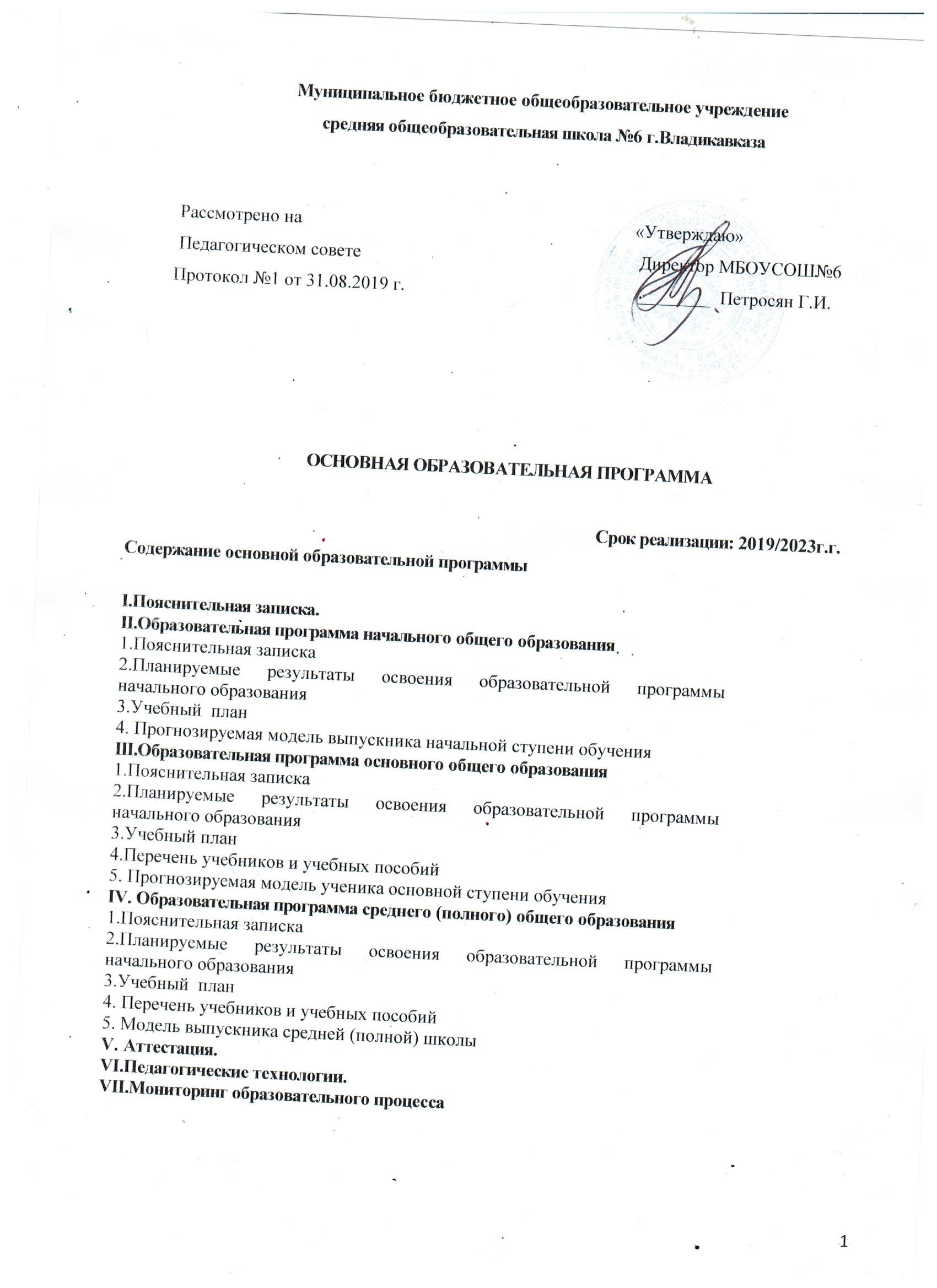    Паспорт                                      Образовательной  программы Пояснительная записка Основная образовательная программа МБОУСОШ№6 г.Владикавказа – нормативный правовой документ образовательного учреждения, характеризующий специфику содержания образования и особенности образовательного процесса начального общего, основного общего и среднего (полного) общего образования.Поскольку реализация содержания образования предполагает достижение прогнозируемого результата,  данная образовательная программа рассматривается  как технология результата деятельности образовательного учреждения, как совокупность основных и дополнительных образовательных программ и соответствующих им образовательных технологий и траекторий, определяющих содержание образования и направленных на достижение прогнозируемого результата деятельности  образовательного учреждения.Основная образовательная программа МБОУСОШ№6  разработана в соответствии с требованиями основных нормативных документов: Федеральный закона "Об образовании в Российской Федерации " №237-ФЗ;Конвенции о правах ребенка;Конституции Российской Федерации;Приказа Министерства образования Российской Федерации от 09.03.2004 № 1312 «Об утверждении Федерального базисного учебного плана и примерных учебных планов для общеобразовательных учреждений РФ», реализующих программы общего образования;Приказа МО РФ «Об утверждении Федерального компонента государственных стандартов начального общего, основного общего и среднего (полного) общего образования» от 05.03ю2004 № 1089;Письма Министерства образования Российской Федерации № 03-51-10 от 02.02.2004 «О введении федерального компонента государственных образовательных стандартов начального общего, основного общего и среднего (полного) общего образования»;Письма Министерства образования Российской Федерации № 03-51-7/14-03 от 22.01.2004 «О федеральных перечнях учебников, учебно-методических и методических изданиях на 2019 учебный год»;Устава школы;Приоритетного национального проекта «Образование»;Концепции национальной образовательной политики Российской Федерации; СанПиН 2.4.2.2821-10Программа учитывает тип и вид образовательного учреждения, а также образовательные потребности и запросы  участников образовательного процесса.Цели образовательной программы.Реализация Федерального государственного образовательного стандарта в условиях развития современного образования;Создание условий для реализации методического потенциала педагогического коллектива с целью формирования модели современного ученика на разных этапах обучения при решении триединой цели обучения: собственно обучения, формирующее компетентности учащихся, творческое развитие, индивидуализирующее способности субъектов учебной деятельности, нравственно-этическое, эстетическое  воспитание, обеспечивающее решение национальных интересов.   Задачи:создать условия для достижения обучающимися уровня образованности, соответствующего требованиям Федерального государственного образовательного стандарта в условиях современного образования, интеллектуальному и эмоционально-физиологическому потенциалу учащегося, направленного на формирование и  развитие навыков самообразования;организовать учебный процесс образовательного учреждения, апробируя и применяя современные образовательные технологии, инновационные формы и методы  организации классно-урочной и внеурочной учебной деятельности;обеспечить учебно-воспитательный процесс ОУ информационно-методическими средствами обучения с целью реализации  информативных запросов участников современного образовательного процесса, формирования коммуникативной культуры и дальнейшей социализации; формировать у обучающихся  культуру здоровья.Информационно-методическая направленность образовательной программы:определение целей и содержания учебного процесса, обоснование  особенностей выбора  учебных программ;разработка и структурирование учебно-методической  базы  учебных программ с учетом поэтапной их реализации;проектирование  результатов освоения учебных программ;определение  тенденций инновационных внедрений,  подготовка и реализация предпрофильного обучения, апробация современных образовательных траекторий (элективные курсы по выбору) и их внедрение.Образовательная программа регламентирует:организационно-педагогические условия реализации учебных программ на основе здоровьесберегающих технологий;поэтапное диагностирование и прогнозирование образовательных достижений субъектов учебной деятельности;информационно - методическое обеспечение педагогов и обучающихся в условиях развития современного информационного пространства;прозрачность и демократичность организационно - педагогических условий деятельности образовательного учреждения.Основные принципы реализации образовательной программы, учитывающие ожидание обучающихся в школе детей и их родителей:принцип гуманизации - утверждение норм уважения и доброжелательного отношения к каждому ребенку, исключение принуждения и насилия над его личностью;принцип культуросообразности – создание развивающей среды, способствующей максимальному раскрытию личностного, интеллектуального, творческого потенциала каждого обучающегося;принцип ценностно-смыслового равенства взрослого и ребенка;принцип социокультурной открытости образования:*уважение к нормам и традициям разных культур, открытость изменяющемуся миру;*использование образовательных инициатив всех субъектов образовательного пространства (родителей, учащихся, учителей и др.);развитие социального партнерства.МБОУСОШ№6  реализует следующие уровни образовательных программ: 1)     уровень - начальное общее образование;            2)     уровень - основное общее образование;         3)     уровень - среднее (полное) общее образование.Каждый уровень  обучения  реализует свои цели и задачи.Кадровый состав:       I.Основная образовательная программа начального общего образования1.Пояснительная запискаОбразовательная программа начального общего образования МБОУ СОШ№6– нормативный правовой документ образовательного учреждения, характеризующий специфику содержания образования и особенности образовательного процесса на начальном этапе обучения.Основная образовательная программа начального общего образования разработана на основе примерной основной образовательной программы начального общего образования в соответствии с требованиями основных нормативных документов:  Федеральный закона "Об образовании в Российской Федерации " №237-ФЗКонвенции о правах ребенка;Конституции Российской Федерации;Приказа Министерства образования Российской Федерации от 09.03.2004 № 1312 «Об утверждении Федерального базисного учебного плана и примерных учебных планов для общеобразовательных учреждений РФ», реализующих программы общего образования;Приказа МО РФ «Об утверждении Федерального компонента государственных стандартов начального общего, основного общего и среднего (полного) общего образования» от 05.03.2004 № 1089;Письма Министерства образования Российской Федерации № 03-51-10 от 02.02.2004 «О введении федерального компонента государственных образовательных стандартов начального общего, основного общего и среднего (полного) общего образования»;Письма Министерства образования Российской Федерации № 03-51-7/14-03 от 22.01.2004 «О федеральных перечнях учебников, учебно-методических и методических изданиях на 2019-2020учебный год»;Типового положения об образовательном учреждении;Устава  школы;Приоритетного национального проекта «Образование»;Концепции национальной образовательной политики Российской Федерации;СанПиН 2.4.2.2821-10.Образовательная программа формировалась  с учётом особенностей начальной  ступени общего образования как фундамента всего последующего обучения в условиях развития современной разноуровневой системы обучения.Программа учитывает тип и вид образовательного учреждения, а также образовательные потребности и запросы  участников образовательного процесса. Цели образовательной программы.Реализация Федерального государственного образовательного стандарта в условиях развития современного образования на начальном этапе;Решение педагогическим коллективом методических, воспитательных, психологических задач, направленных на адаптацию младших школьников;Обеспечение эффективности мотивации учебно-воспитательного процесса посредством инновационных образовательных методик на основе здоровьесберегающих технологий. Задачи:создать условия для формирования учебно-познавательной деятельности учащихся на основе личностно-ориетированного и дифференцированного подхода к учебно-воспитательному процессу;обеспечить необходимый уровень мотивации учащихся к самообразованию посредством методов сбора информации,  наблюдения, обобщения и др.;организовать учебно-воспитательный процесс младших школьников в условиях новой социальной позиции;формировать у учащихся  основы культуры здоровья.Содержание образования на первой ступени реализуется преимущественно за счет введения интегрированных курсов, обеспечивающих целостное восприятие мира, деятельностного подхода и индивидуализации обучения (математика, окружающий мир, технология.) Виды деятельности учащихся начального уровня обучения:1.Универсальная учебная деятельность.Овладение предлагаемыми видами учебной деятельности в условиях классно-урочной, внеурочной, групповой и индивидуальной системы.Умение различать, классифицировать, типизировать виды предложенной деятельности, самостоятельно и под руководством учителя  решать учебные задачи различного вида сложности;2.Личностно-регулятивная деятельность.Развитие рефлексивных ориентиров учащихся, направленных на осмысление собственных поступков и действий окружающих. Формирование нравственно этических  поведенческих норм по отношению к сверстникам и старшим. Формирование основ экологической культуры: принятие ценности природного мира, готовность следовать в своей деятельности нормам природоохранного,  здоровьесберегающего поведения;Умение выделять в информативном потоке эстетически содержательные сведения, самостоятельно и под руководством учителя расширять знания о них.3. Коммуникативная деятельность.Овладение основами знаний русского языка и родной речи как учебных предметов. Формирование культуры устной и письменной речи на основе образцов художественной литературы.Задачи, решаемые педагогами, реализующими образовательную программу начального общего образования:реализовать основную образовательную программу начальной школы посредством применения инновационных  педагогических технологий и разнообразных организационно-учебных форм (уроки, выставки, конкурсы, соревнования и т.д.);обеспечить формирование основ учебной деятельности младших школьников;создать условия для творческой деятельности ребенка;обеспечить оптимальные условия смены ведущей деятельности : игровой - на учебную;создать пространство для социальных практик младших школьников  и приобщения их к общественно значимым делам.2.Планируемые результаты освоения основной образовательной программы начального образования.Требования к уровню подготовкиРусский языкВ результате изучения русского языка ученик должензнать/понимать:значимые части слова;признаки изученных частей речи;типы предложений по цели высказывания и эмоциональной окраске;уметь:анализировать и кратко характеризовать звуки речи, состав слова, части речи, предложение;различать произношение и написание слов;находить способ проверки написания слова (в том числе по словарю);без ошибок списывать несложный текст объемом 70-90 слов;создавать несложные монологические тексты на доступные детям темы в форме повествования и описания;соблюдать изученные нормы орфографии и пунктуации (диктант – текст 75-80 слов);использовать приобретенные знания и умения в практической деятельности и повседневной жизни для:адекватного восприятия звучащей речи (высказываний взрослых и сверстников, детских радиопередач, аудиозаписей и др.);работы со словарями;соблюдения орфоэпических норм;создания в устной и письменной форме несложных текстов по интересующей младшего школьника тематике;овладения нормами русского речевого этикета в ситуациях повседневного общения.Математика В результате изучения математики ученик должензнать/понимать:последовательность чисел в пределах 100 000;таблицу сложения и вычитания однозначных чисел;таблицу умножения и деления однозначных чисел;правила порядка выполнения действий в числовых выражениях;уметьчитать, записывать и сравнивать числа в пределах 1000 000;представлять многозначное число в виде суммы разрядных слагаемых;пользоваться изученной математической терминологией;выполнять устно арифметические действия над числами в пределах сотни и с большими числами в случаях, легко сводимых к действиям в пределах ста;выполнять деление с остатком в пределах ста;выполнять письменные вычисления (сложение и вычитание многозначных чисел, умножение и деление многозначных чисел на однозначное и двузначное число);выполнять вычисления с нулем;вычислять значение числового выражения, содержащего 2-3 действия (со скобками и без них);проверять правильность выполненных вычислений;решать текстовые задачи арифметическим способом (не более 2 действий);чертить с помощью линейки отрезок заданной длины, измерять длину заданного отрезка;распознавать изученные геометрические фигуры и изображать их на бумаге с разлиновкой в клетку (с помощью линейки и от руки);вычислять периметр и площадь прямоугольника (квадрата);сравнивать величины по их числовым значениям; выражать данные величины в различных единицах;использовать приобретенные знания и умения в практической деятельности и повседневной жизни для:ориентировки в окружающем пространстве (планирование маршрута, выбор пути передвижения и др.);сравнения и упорядочения объектов по разным признакам: длине, площади, массе, вместимости;определения времени по часам (в часах и минутах);решения задач, связанных с бытовыми жизненными ситуациями (покупка, измерение, взвешивание и др.);оценки размеров предметов «на глаз»;самостоятельной конструкторской деятельности (с учетом возможностей применения разных геометрических фигур).Литературное чтениеВ результате изучения литературного чтения ученик должензнать/понимать:названия, основное содержание изученных литературных произведений, их авторов;уметь:различать элементы книги (обложка, оглавление, титульный лист, иллюстрация, аннотация);читать осознанно текст художественного произведения «про себя» (без учета скорости);определять тему и главную мысль произведения;пересказывать текст (объем не более 1,5 стр.);делить текст на смысловые части, составлять его простой план;составлять небольшое монологическое высказывание с опорой на авторский текст; оценивать события, героев произведения;читать стихотворные произведения наизусть (по выбору);создавать небольшой устный текст на заданную тему;приводить примеры произведений фольклора (пословицы, загадки, сказки);различать жанры художественной литературы (сказка, рассказ, басня), различать сказки народные и литературные;приводить примеры художественных произведений разной тематики по изученному материалу;использовать приобретенные знания и умения в практической деятельности и повседневной жизни для:самостоятельного чтения книг;высказывания оценочных суждений о прочитанном произведении;самостоятельного выбора и определения содержания книги по ее элементам;работы с разными источниками информации (словарями, справочниками, в том числе на электронных носителях).Иностранный языкВ результате изучения иностранного языка ученик должензнать/понимать:алфавит, буквы, основные буквосочетания, звуки изучаемого языка;основные правила чтения и орфографии изучаемого языка;особенности интонации основных типов предложений;название страны (стран) изучаемого языка, ее столицы;имена наиболее известных персонажей детских литературных произведений страны (стран) изучаемого языка;наизусть рифмованные произведения детского фольклора (доступные по содержанию и форме);уметь:понимать на слух речь учителя, одноклассников, основное содержание облегченных, доступных по объему текстов с опорой на зрительную наглядность;участвовать в элементарном этикетном диалоге (знакомство, поздравление, благодарность, приветствие);расспрашивать собеседника, задавая простые вопросы («кто?», «что?», «где?», «когда?» и отвечать на них);кратко рассказывать о себе, своей семье, друге;составлять небольшие описания предмета, картинки (о природе, школе) по образцу;читать вслух, соблюдая правила произношения и соответствующую интонацию, доступные по объему тексты, построенные на изученном языковом материале;читать «про себя», понимать основное содержание доступных по объему текстов, построенных на изученном языковом материале, пользуясь в случае необходимости двуязычным словарем;списывать текст, вставляя в него пропущенные слова в соответствии с контекстом;писать краткое поздравление с опорой на образец;использовать приобретенные знания и умения в практической деятельности и повседневной жизни для:устного общения с носителями иностранного языка, развития дружелюбного отношения к представителям других стран;преодоления психологических барьеров в использовании иностранного языка как средства общения;ознакомления с детским зарубежным фольклором и доступными образцами детской художественной литературы на иностранном языке;более глубокого осознания некоторых особенностей родного языка.Окружающий мирВ результате изучения окружающего мира ученик должензнать/понимать:название нашей планеты; родной страны и ее столицы; региона, где живут учащиеся; родного города (села); государственную символику России;государственные праздники;основные (легко определяемые) свойства воздуха, воды;общие условия, необходимые для жизни живых организмов;правила сохранения и укрепления здоровья; основные правила поведения в окружающей среде (на дорогах, водоемах, в школе);уметь:определять признаки различных объектов природы (цвет, форму, сравнительные размеры); различать объекты природы и изделия; объекты неживой и живой природы;различать части растения, отображать их в рисунке (схеме);приводить примеры представителей разных групп растений и животных (2-3 представителя из изученных); раскрывать особенности их внешнего вида и жизни;показывать на карте и глобусе материки и океаны, горы, равнины, моря, реки (без названий), границы России, некоторые города России : родной город, столицу, еще 1-2 города;описывать отдельные (изученные) события из истории Отечества;использовать приобретенные знания и умения в практической деятельности и повседневной жизни для:обогащения жизненного опыта, решения практических задач с помощью наблюдения, измерения, сравнения;ориентирования на местности с помощью компаса;определения температуры воздуха, воды, тела человека с помощью термометра;установления связи между сезонными изменениями в неживой и живой природе;ухода за растениями (животными); выполнения изученных правил охраны и укрепления здоровья, безопасного поведения;оценки воздействия человека на природу, выполнения правил поведения в природе и участия в ее охране;удовлетворения познавательных интересов, поиска дополнительной информации о родном крае, родной стране, нашей планете.Музыка В результате изучения музыки ученик должензнать/понимать:слова и мелодию Гимна России;смысл понятий: «композитор», «исполнитель», «слушатель»;названия изученных жанров и форм музыки;народные песни, музыкальные традиции родного края (праздники и обряды);названия изученных произведений и их авторов;наиболее популярные в России музыкальные инструменты; певческие голоса, виды оркестров и хоров;уметь:узнавать изученные музыкальные произведения и называть имена их авторов;определять на слух основные жанры музыки (песня, танец и марш);определять и сравнивать характер, настроение и средства выразительности (мелодия, ритм, темп, тембр, динамика) в музыкальных произведениях (фрагментах);передавать настроение музыки и его изменение: в пении, музыкально-пластическом движении, игре на элементарных музыкальных инструментах;исполнять вокальные произведения с сопровождением и без сопровождения;исполнять несколько народных и композиторских песен (по выбору учащегося);использовать приобретенные знания и умения в практической деятельности и повседневной жизни для:восприятия художественных образцов народной, классической и современной музыки;исполнения знакомых песен;участия в коллективном пении;музицирования на элементарных музыкальных инструментах;передачи музыкальных впечатлений пластическими, изобразительными средствами и др.Изобразительное искусствоВ результате изучения изобразительного искусства ученик должензнать/понимать:основные жанры и виды произведений изобразительного искусства; известные центры народных художественных ремесел России;ведущие художественные музеи России;уметь:различать основные и составные, теплые и холодные цвета;узнавать отдельные произведения выдающихся отечественных и зарубежных художников, называть их авторов;сравнивать различные виды и жанры изобразительного искусства (графики, живописи, декоративно-прикладного искусства);использовать художественные материалы (гуашь, цветные карандаши, акварель, бумага);применять основные средства художественной выразительности в рисунке и живописи (с натуры, по памяти и воображению); в декоративных и конструктивных работах, иллюстрациях к произведениям литературы и музыки;использовать приобретенные знания и умения в практической деятельности и повседневной жизни для:самостоятельной творческой деятельности: обогащения опыта восприятия произведений изобразительного искусства; оценки произведений искусства (выражения собственного мнения) при посещении выставок, музеев изобразительного искусства, народного творчества и др.Технология В результате изучения технологии ученик должензнать/понимать:роль трудовой деятельности в жизни человека;распространенные виды профессий (с учетом региональных особенностей);влияние технологической деятельности человека на окружающую среду и здоровье;область применения и назначение инструментов, различных машин, технических устройств (в том числе компьютеров);основные источники информации;назначение основных устройств компьютера; правила безопасного поведения и гигиены при работе инструментами, бытовой техникой (в том числе с компьютером);уметьвыполнять инструкции при решении учебных задач;осуществлять организацию и планирование собственной трудовой деятельности, контроль за ее ходом и результатами; получать необходимую информацию об объекте деятельности, используя рисунки, схемы, эскизы, чертежи (на бумажных и электронных носителях);изготавливать изделия из доступных материалов по образцу, рисунку, сборной схеме, эскизу, чертежу; выбирать материалы с учетом свойств по внешним признакам;соблюдать последовательность технологических операций при изготовлении и сборке изделия;создавать модели несложных объектов из деталей конструктора и различных материалов;осуществлять декоративное оформление и отделку изделий;использовать приобретенные знания и умения в практической деятельности и повседневной жизни для:выполнения домашнего труда (самообслуживание, мелкий ремонт одежды и предметов быта и др.); соблюдения правил личной гигиены и безопасных приемов работы с материалами, инструментами, бытовой техникой; средствами информационных и коммуникационных технологий;создания различных изделий из доступных материалов по собственному замыслу;осуществления сотрудничества в процессе совместной работы;решения учебных и практических задач с применением возможностей компьютера;поиска информации с использованием простейших запросов;изменения и создания простых информационных объектов на компьютере.Физическая культураВ результате изучения физической культуры ученик должензнать/понимать:роль и значение регулярных занятий физическими упражнениями для укрепления здоровья человека; правила и последовательность выполнения упражнений утренней гимнастики, физкультпауз (физкультминуток), простейших комплексов для развития физических качеств и формирования правильной осанки;правила поведения на занятиях физической культуры;уметь:передвигаться различными способами (ходьба, бег, прыжки) в различных условиях;выполнять простейшие акробатические и гимнастические упражнения;выполнять комплексы утренней зарядки и дыхательной гимнастики, упражнения для профилактики нарушений зрения и формирования правильной осанки;осуществлять индивидуальные и групповые действия в подвижных играх;выполнять общеразвивающие упражнения (с предметами и без предметов) для развития основных физических качеств (силы, быстроты, гибкости, ловкости, координации и выносливости);использовать приобретенные знания и умения в практической деятельности и повседневной жизни для:выполнения ежедневной утренней гимнастики, корригирующих упражнений и закаливающих процедур;преодоления безопасными способами естественных и искусственных препятствий;соблюдения правил и норм поведения в индивидуальной и коллективной двигательной деятельности;наблюдения за собственным физическим развитием и физической подготовленностью;самостоятельной организации активного отдыха и досугаОсобенности организации образовательного процесса:Режим работы:в 1-4 классах – 5-дневная учебная неделя.Продолжительность урока:в 1 классе – 35 минут;во 2-4 классах – 40 минут.Продолжительность учебного года:в 1 классе – 33 учебные недели;во 2-4 классах – 34 учебные недели.Работа службы психологического сопровождения направлена на:помощь в адаптации к обучению;формирование положительной мотивации;изучение интеллектуальных и личностных особенностей учащихся. Недельный учебный план для 1, 2, 3, 4-х классов МБОУ СОШ № 6 на 2019-2020учебный год (ФГОС),  реализующей основную образовательную программу с УМК «Школа России»Внеурочная деятельностьПрогнозируемая модель выпускника начального уровня  обучения.1. Обучение. Освоить  формы работы на начальном этапе обучения с предлагаемыми видами информативных источников (книги,  словари-энциклопедии, информационно- коммуникативные источники) под руководством педагога и самостоятельно;Развивать способности к творческому осмыслению приобретенной информацииВладеть основами творческой деятельности, стремиться к осмыслению учебных задач посредством методов исследования и сравнения-сопоставления Уметь выстраивать устную речь, оформляя ее в диалоговые формы и монологически. Овладеть основами оформления и создания творческих письменных  работ.2. Развитие. Формировать активную позицию посредством различных мотивационных методов, направленную на  личностную заинтересованность в развитии интеллектуально-творческих способностей.3. Воспитание.Участвовать  в  общественной жизни классного коллектива и школы.Развивать творческие способности в кружках, исследовательских проектах.                          II.Образовательная программа основного общего образования.1. Пояснительная записка   Основная образовательная программа основного общего образования МБОУСОШ№6 разработана в соответствии с требованиями основных нормативных документов: Федеральный закона "Об образовании в Российской Федерации " №237-ФЗ;Конвенции о правах ребенка;Конституции Российской Федерации;Приказа Министерства образования Российской Федерации от 09.03.2004 № 1312 «Об утверждении Федерального базисного учебного плана и примерных учебных планов для общеобразовательных учреждений РФ», реализующих программы общего образования;Приказа МО РФ «Об утверждении Федерального компонента государственных стандартов начального общего, основного общего и среднего (полного) общего образования» от 05.03.2004 № 1089;Письма Министерства образования Российской Федерации № 03-51-10 от 02.02.2004 «О введении федерального компонента государственных образовательных стандартов начального общего, основного общего и среднего (полного) общего образования»;Письма Министерства образования Российской Федерации № 03-51-7/14-03 от 22.01.2004 «О федеральных перечнях учебников, учебно-методических и методических изданиях на 2019 учебный год»;Типового положения об образовательном учреждении;Устава школыПриоритетного национального проекта «Образование»;Концепции национальной образовательной политики Российской Федерации.СанПиН 2.4.2.2821-10Программа учитывает тип и вид образовательного учреждения, а также образовательные потребности и запросы  участников образовательного процесса.Цели основной образовательной программы.Освоение основ и методов образовательной деятельности, направленных на формирование личностных компетентностей субъектов учебной деятельности в условиях развития современного образования.Создание условий для формирования эмоционально, психологически и интеллектуально развитой личности, способной к самообразованию и самосовершенствованию.Формирование многофункциональной системы классно-урочного и внеурочного  вариативного обучения (элективные курсы по выбору, творческие кружки и спортивные секции, личностно-ориентированные индивидуальные образовательные траектории).Формирование готовности  учащихся к прогнозированию результатов собственной  образовательной деятельности с целью успешной постшкольной социализации.        Задачи:обеспечить необходимый  в условиях развития современного образовательного пространства уровень взаимодействия всех участников образовательного процесса: педагогический коллектив- ученик- родители- социум;гарантировать субъектам учебной деятельности правовую защищенность в условиях организации учебной деятельности;ориентировать  педагогов социально-психологической специализации, медицинскую службу образовательного учреждения, педагогов-предметников на осуществление контроля за эмоционально-психологическим и физическим здоровьем учащихся в процессе учебной и внеурочной деятельности с целью профилактики правонарушений, снижения уровня тревожности;совершенствовать сложившуюся в ОУ систему организации предпрофильного обучения посредством многообразия современных технологий обучения и форм организации учебной деятельности;рассматривать  методический потенциал педагогов ОУ как гарант качества оказываемой образовательной услуги в условиях инновационных преобразований в системе современного образования   Исходя из целей и задач обучения на второй образовательной ступени, учащимся необходимо освоить следующие виды учебной деятельности на основе предлагаемых педагогами качественных услуг  образования, развития и воспитания.                                Виды деятельности учащихся основного уровня обучения:1. Интеллектуально-развивающая деятельность.Субъекту учебной деятельности основной ступени обучения необходимо ориентироваться в современном информационном пространстве с целью развития способов овладения информацией как основным средством обучения в условиях развития современного образования и развития навыка самостоятельного обучения;При совместно-распределенной, индивидуальной и коллективно-распределенной деятельности научиться проектировать, прогнозировать и оценивать результат собственной деятельности;2. Личностно-ориентированная деятельность. Осваивать исследовательскую деятельность  в ее разных формах (осмысленное экспериментирование с природными объектами, социальное экспериментирование, направленное на выстраивание отношений с окружающими людьми, тактики собственного поведения) как способ социальной адаптации, интеллектуально-эмоционального развития;Научиться индивидуализировать виды собственной творческой и учебной деятельности;3. Основы аналитической деятельности. Осознанно определять роль собственного «Я» в условиях развития современной цивилизации4. Гражданско-патриотическая деятельность.Нравственное развитие и социальная адаптация.Развитие управленческих навыков в системе взаимодействия субъектов образовательного процесса (педагог-ученик-социум)5. Нравственно-эстетическая деятельность.Этическое и эстетическое совершенствование через работу творческой инфраструктуры ОУ, микрорайона, города6. Физиолого-эмоциональная деятельность. Спортивное развитие  как способ физического и нравственно-этического самосовершенствованияЗадачи, решаемые педагогами, реализующими основную образовательную программу основного общего  образования:Реализуя принципы педагогики сотрудничества на основе инновационных  педагогических технологий и прогрессивных формах организации учебной деятельности,  педагогу организовать процесс обучения как совместно-распределенную учебную деятельность,  с максимально вовлеченными в данный процесс учащимися (возможность контроля, оценки учащимися собственной деятельности и других)Мотивировать интеллектуально-нравственное развитие учащихся посредством инновационных образовательных технологий, творческих методов и форм организации классно-урочной и внеурочной деятельности.Сложившуюся воспитательную систему образовательного учреждения включать в нравственно-патриотическое развитие школьников с целью эстетического, интеллектуального развития и профилактики правонарушений.2.Планируемые результаты освоения основной образовательной программы основного общего  образованияТребования к уровню подготовки выпускников основной школы.МатематикаВ результате изучения  математики в основной школе учащиеся должны знать/пониматьсущество понятия математического доказательства; примеры доказательств;существо понятия алгоритма; примеры алгоритмов;как используются математические формулы, уравнения и неравенства; примеры их применения для решения математических и практических задач;как математически определенные функции могут описывать реальные зависимости; приводить примеры такого описания;как потребности практики привели математическую науку к необходимости расширения понятия числа;вероятностный характер многих закономерностей окружающего мира; примеры статистических закономерностей и выводов;каким образом геометрия возникла из практических задач землемерия;  примеры геометрических объектов и утверждений о них, важных для практики;смысл идеализации, позволяющей решать задачи реальной действительности математическими методами, примеры ошибок, возникающих при идеализации;Алгебрауметь:составлять буквенные выражения и формулы по условиям задач; осуществлять в выражениях и формулах числовые подстановки и выполнять соответствующие вычисления, осуществлять подстановку одного выражения в другое; выражать из формул одну переменную через остальные;выполнять основные действия со степенями с целыми показателями, с многочленами и с алгебраическими дробями; выполнять разложение многочленов на множители; выполнять тождественные преобразования рациональных выражений;применять свойства арифметических квадратных корней для вычисления значений и преобразований числовых выражений, содержащих квадратные корни;решать линейные, квадратные уравнения и рациональные уравнения, сводящиеся к ним, системы двух линейных уравнений и несложные нелинейные системы;решать линейные и квадратные неравенства с одной переменной и их системы;решать текстовые задачи алгебраическим методом, интерпретировать полученный результат, проводить отбор решений, исходя из формулировки задачи;изображать числа точками на координатной прямой;определять координаты точки плоскости, строить точки с заданными координатами; изображать множество решений линейного неравенства; распознавать арифметические и геометрические прогрессии; решать задачи с применением формулы общего члена и суммы нескольких первых членов; находить значения функции, заданной формулой, таблицей, графиком по ее аргументу; находить значение аргумента по значению функции, заданной графиком или таблицей;определять свойства функции по ее графику; применять графические представления при решении уравнений, систем, неравенств; описывать свойства изученных функций (у=кх, где к0, у=кх+b, у=х2, у=х3, у =, у=, у=ах2+bх+с, у= ах2+n  у= а(х - m) 2 ), строить их графики;использовать приобретенные знания и умения в практической деятельности и повседневной жизни для:выполнения расчетов по формулам, составления формул, выражающих зависимости между реальными величинами; нахождения нужной формулы в справочных материалах;моделирования практических ситуаций и исследований построенных моделей с использованием аппарата алгебры; описания зависимостей между физическими величинами соответствующими формулами при исследовании несложных практических ситуаций;интерпретации графиков реальных зависимостей между величинами;Элементы логики, комбинаторики, статистики и теории вероятностейуметь:проводить несложные доказательства, получать простейшие следствия из известных или ранее полученных утверждений, оценивать логическую правильность рассуждений, использовать примеры для иллюстрации и контрпримеры для опровержения утверждений; извлекать информацию, представленную в таблицах, на диаграммах, графиках; составлять таблицы, строить диаграммы и графики;решать комбинаторные задачи путем систематического перебора возможных вариантов, а также с использованием правила умножения;вычислять средние значения результатов измерений;находить частоту события, используя собственные наблюдения и готовые статистические данные;находить вероятности случайных событий в простейших случаях;использовать приобретенные знания и умения в практической деятельности и повседневной жизни для:выстраивания аргументации при доказательстве (в форме монолога и диалога);распознавания логически некорректных рассуждений; записи математических утверждений, доказательств;анализа реальных числовых данных, представленных в виде диаграмм, графиков, таблиц;решения практических задач в повседневной и профессиональной деятельности с использованием действий с числами, процентов, длин, площадей, объемов, времени, скорости;решения учебных и практических задач, требующих систематического перебора вариантов;сравнения шансов наступления случайных событий, оценки вероятности случайного события в практических ситуациях, сопоставления модели с реальной ситуацией;понимания статистических утверждений.Геометрияуметь:распознавать плоские геометрические фигуры, различать их взаимное расположение, аргументировать суждения, использовать определения, свойства признаки;пользоваться геометрическим языком для описания предметов окружающего мира;изображать планиметрические фигуры, выполнять чертежи по условию задач, осуществлять преобразование фигур;распознавать на чертежах, моделях и в окружающей обстановке основные пространственные тела, изображать их; представлять их сечения и развертки;вычислять значения геометрических величин (длин, углов, площадей, объемов);решать геометрические задачи, опираясь на изученные свойства фигур и отношений между ними, применять дополнительные построения, алгебраический и тригонометрический аппарат, соображения симметрии;проводить доказательные рассуждения при решении задач, используя известные теоремы, обнаруживая возможности для их использования;проводить операции над векторами, вычислять длину и координаты вектора, угол между векторами;решать основные задачи на построение с помощью циркуля и линейки: угла, равного данному; биссектрисы данного угла; серединного перпендикуляра к отрезку; прямой, параллельной данной прямой; треугольника по трем сторонам;решать простейшие планиметрические задачи в пространстве.использовать приобретенные знания и умения в практической деятельности и повседневной жизни для:описания реальных ситуаций на языке геометрии;расчетов, включающих простейшие тригонометрические формулы;решения геометрических задач с использованием тригонометрии;решения практических задач, связанных с нахождением геометрических величин (используя при необходимости справочники и технические средства);построений геометрическими инструментами (линейка, угольник, циркуль, транспортир).Русский языкВ результате изучения  русского языка в основной школе учащиеся должны знать:изученные основные сведения о языке, определения основных изучаемых в 9 классе языковых явлений, речеведческих понятий, пунктуационных правил, обосновывать свои ответы, приводя нужные примеры;уметь:производить все виды разборов: фонетический, морфемный, словообразовательный, морфологический, синтаксический, стилистический;составлять сложные предложения разных типов, пользоваться синтаксическими синонимами в соответствии с содержанием и стилем создаваемого текста;определять стиль и тип текста;соблюдать все основные нормы литературного языка;находить в предложениях смысловые отрезки, которые необходимо выделить знаками препинания, обосновывать выбор знаков препинания и расставлять их в соответствии с изученными в 5-9 классах пунктуационными правилами; находить и исправлять  пунктуационные ошибки; производить пунктуационный разбор предложения;находить в словах изученные орфограммы, уметь обосновывать их выбор, правильно писать слова с изученными орфограммами, находить и исправлять орфографические ошибки, производить орфографический разбор слов;правильно писать изученные в 5-9 классах слова с непроверяемыми орфограммами;определять тип и стиль текста, создавать тексты разных стилей и типов речи; подготовить и сделать доклад на историко-литературную тему по одному источнику;составлять тезисы или конспект небольшой литературно-критической статьи (или фрагмента большой статьи); писать сочинения публицистического характера; писать заявление, автобиографию;совершенствовать содержание и языковое оформление сочинения, находить и исправлять различные языковые ошибки в своём тексте; свободно и грамотно говорить на заданные темы;соблюдать при обращении с собеседниками соответствующий речевой этикет.ЛитератураВ результате изучения  литературы в основной школе учащиеся должны знать:образную природу словесного искусства;общую характеристику развития русской литературы(этапы развития, основные литературные направления);авторов и содержание изученных произведений;основные теоретические понятия: литература как искусство слова (углубление представлений), слово как жанр древнерусской литературы, ода как жанр лирической поэзии, жанр путешествия, сентиментализм (начальные представления), романтизм (развитие понятия), баллада (развитие представлений), роман в стихах (начальные представления0, реализм (развитие понятия), реализм в художественной литературе, реалистическая типизация( углубление понятия), трагедия как жанр драмы(развитие понятия), психологизм художественной литературы (начальные представления), психологический роман (начальные представления), понятие о герое и антигерое, понятие о литературном типе, понятие о комическом и его видах: сатире, иронии, юморе, сарказме; комедия как жанр драматургии(развитие представлений), повесть (развитие понятия), развитие представлений о жанровых особенностях рассказа, художественная условность, фантастика( развитие понятий), притча (углубление понятия), силлабо-тоническая и тоническая системы стихосложения, виды рифм, способы рифмовки (углубление представлений), философско-драматическая поэма;уметь:прослеживать темы русской литературы в их исторических изменениях;определять индивидуальное и общее в эстетических принципах и стилях поэтов и писателей разных эпох;определять идейную и эстетическую позицию писателя;анализировать произведение литературы с учётом особенностей художественного метода и жанровой специфики;оценивать проблематику современной литературы в соотнесении с идейными исканиями художников прошлого;анализировать произведения современной литературы с учётом преемственности литературных  жанров и стилей;различать героя, повествователя и автора в художественном произведении;осознавать своеобразие эмоционально-образного мира автора и откликаться на него;сопоставлять и критически оценивать идейные искания писателей и поэтов, сравнивая проблемы произведений, пути и способы их разрешения, общее и различное в них;использовать в творческих работах жанровые формы, выработанные литературой, включая в них элементы стилизации.Иностранный язык В результате изучения иностранного языка ученик должензнать/понимать:основные значения изученных лексических единиц (слов, словосочетаний); основные способы словообразования (аффиксация, словосложение, конверсия);особенности структуры простых и сложных предложений изучаемого иностранного языка; интонацию различных коммуникативных типов предложений;признаки изученных грамматических явлений (видо - временных форм глаголов, модальных глаголов и их эквивалентов, артиклей, существительных, степеней сравнения прилагательных и наречий, местоимений, числительных, предлогов);основные нормы речевого этикета (реплики-клише, наиболее распространенная оценочная лексика), принятые в стране изучаемого языка;роль владения иностранными языками в современном мире, особенности образа жизни, быта, культуры стран изучаемого языка (всемирно известные достопримечательности, выдающиеся люди и их вклад в мировую культуру), сходство и различия в традициях своей страны и стран изучаемого языка;уметь:в области говоренияначинать, вести/поддерживать и заканчивать беседу в стандартных ситуациях общения, соблюдая нормы речевого этикета, при необходимости переспрашивая, уточняя;расспрашивать собеседника и отвечать на его вопросы, высказывая свое мнение, просьбу, отвечать на предложение собеседника согласием/отказом, опираясь на изученную тематику и усвоенный лексико-грамматический материал;рассказывать о себе, своей семье, друзьях, своих интересах и планах на будущее, сообщать краткие сведения о своем городе/селе, о своей стране и стране изучаемого языка;делать краткие сообщения, описывать события/явления (в рамках пройденных тем), передавать основное содержание, основную мысль прочитанного или услышанного, выражать свое отношение к прочитанному/услышанному, давать краткую характеристику персонажей;использовать перифраз, синонимичные средства в процессе устного общения;в области аудированияпонимать основное содержание кратких, несложных аутентичных прагматических текстов (прогноз погоды, программы теле/радио передач, объявления на вокзале/в аэропорту) и выделять для себя значимую информацию;понимать основное содержание несложных аутентичных текстов, относящихся к разным коммуникативным типам речи (сообщение/рассказ), уметь определить тему текста, выделить главные факты в тексте, опуская второстепенные;использовать переспрос, просьбу повторить;в области чтенияориентироваться в иноязычном тексте: прогнозировать его содержание по заголовку;читать аутентичные тексты разных жанров преимущественно с пониманием основного содержания (определять тему, выделять основную мысль, выделять главные факты, опуская второстепенные, устанавливать логическую последовательность основных фактов текста);читать несложные аутентичные тексты разных жанров с полным и точным пониманием, используя различные приемы смысловой переработки текста (языковую догадку, анализ, выборочный перевод), оценивать полученную информацию, выражать свое мнение;читать текст с выборочным пониманием нужной или интересующей информации;в области письменной речизаполнять анкеты и формуляры;писать поздравления, личные письма с опорой на образец: расспрашивать адресата о его жизни и делах, сообщать то же о себе, выражать благодарность, просьбу, употребляя формулы речевого этикета, принятые в странах изучаемого языка;использовать приобретенные знания и умения в практической деятельности и повседневной жизни с целью:социальной адаптации; достижения взаимопонимания в процессе устного и письменного общения с носителями иностранного языка, установления межличностных и межкультурных контактов в доступных пределах;создания целостной картины полиязычного, поликультурного мира, осознания места и роли родного и изучаемого иностранного языка в этом мире;приобщения к ценностям мировой культуры как через иноязычные источники информации, в том числе мультимедийные, так и через участие в школьных обменах, туристических поездках, молодежных форумах; ознакомления представителей других стран с культурой своего народа; осознания себя гражданином своей страны и мира.ГеографияВ результате изучения  географии в основной школе учащиеся должны знать /пониматьосновные географические понятия и термины; различия географических карт по содержанию; географические явления и процессы в геосферах, взаимосвязи между ними, их изменение в результате деятельности человека; различия в хозяйственном освоении разных территорий и акваторий; связь между географическим положением, природными условиями, ресурсами и хозяйством отдельных регионов и стран;специфику географического положения и административно-территориального устройства Российской Федерации; особенности ее населения, основных отраслей хозяйства, природно-хозяйственных зон и районов;природные и антропогенные причины возникновения геоэкологических проблем на локальном, региональном и глобальном уровнях; меры по сохранению природы и защите людей от стихийных природных и техногенных явлений;уметьвыделять, описывать и объяснять существенные признаки географических объектов и явлений;находить в разных источниках и анализировать информацию, необходимую для изучения географических объектов и явлений, разных территорий Земли, их обеспеченности природными и человеческими ресурсами, хозяйственного потенциала, экологических проблем;приводить примеры использования и охраны природных ресурсов, адаптации человека к условиям окружающей среды, ее влияния на формирование культуры народов; районов разной специализации, центров производства важнейших видов продукции, основных коммуникаций и их узлов, внутригосударственных и внешних экономических связей России, а также крупнейших регионов и стран мира;давать краткую географическую характеристику разных территорий на основе разнообразных источников географической информации и форм ее представления;определять на местности, плане и карте географические координаты и местоположение географических объектов;применять приборы и инструменты для определения количественных и качественных характеристик компонентов природы; представлять результаты измерений в разной форме; выявлять на этой основе эмпирические зависимости;называть (показывать) основные отрасли хозяйства, отраслевые комплексы, крупнейшие промышленные центры, основные транспортные магистрали и крупные транспортные узлы, географические районы, их территориальный состав, отрасли местной промышленности;описывать природные ресурсы,  периоды формирования хозяйства России, особенности отраслей, традиционные отрасли хозяйства коренных народов в национально-территориальных образованиях, экономические связи районов, состав и структуру отраслевых комплексов, основные грузо и пассажиропотоки,объяснять различия в освоении территории, влияние разных факторов на формирование географической структуры районов, размещение главных центров производства, сельскохозяйственную специализацию территории, структуру ввоза и вывоза, современные социально-экономические и экологические проблемы территорий. прогнозировать возможные пути развития территории под влиянием определённых факторов.  использовать приобретенные знания и умения в практической деятельности и повседневной жизни для:ориентирования на местности; чтения карт различного содержания; проведения наблюдений за отдельными географическими объектами, процессами и явлениями, их изменениями в результате природных и антропогенных воздействий; оценки их последствий;определения комфортных и дискомфортных параметров природных компонентов своей местности с помощью приборов и инструментов;решения практических задач по определению качества окружающей среды своей местности, ее использованию, сохранению и улучшению; принятия необходимых мер в случае природных стихийных бедствий и техногенных катастроф;проведения самостоятельного поиска географической информации на местности из разных источников: картографических, статистических, геоинформационных.владеть комплекс универсальных умений, необходимых для:познания и изучения окружающей среды; выявления причинно-следственных связей;сравнения объектов, процессов и явлений; моделирования и проектирования;ориентирования на местности, плане, карте; в ресурсах ИНТЕРНЕТ, статистических материалах;соблюдения норм поведения в окружающей среде; оценивания своей деятельности с точки зрения нравственных, правовых норм, эстетических ценностей; осознания своей роли на Земле и в обществе;получения возможности планировать свое будущее на основе знаний о природно-экономических особенностях малой родины, страны, различных регионов Земли.ИнформатикаВ результате изучения  информатики в основной школе учащиеся должны знать /понимать:виды информационных процессов; примеры источников и приемников информации;единицы измерения количества и скорости передачи информации; принцип дискретного (цифрового) представления информации;основные свойства алгоритма, типы алгоритмических конструкций: следование, ветвление, цикл; понятие вспомогательного алгоритма;разновидности и уровни языков программирования; принципы объектно-ориентированного и структурного программирования;назначение и функции используемых информационных и коммуникационных технологий;уметь:выполнять базовые операции над объектами: цепочками символов, числами, списками, деревьями; проверять свойства этих объектов; выполнять и строить простые алгоритмыоперировать информационными объектами, используя графический интерфейс: открывать, именовать, сохранять объекты, архивировать и разархивировать информацию, пользоваться меню и окнами, справочной системой; предпринимать меры антивирусной безопасности;оценивать числовые параметры информационных объектов и процессов: объем памяти, необходимый для хранения информации; скорость передачи информации;создавать информационные объекты, в том числе:создавать и использовать различные формы представления информации: формулы, графики, диаграммы, таблицы (в том числе динамические, электронные, в частности – в практических задачах), переходить от одного представления данных к другому;создавать рисунки, чертежи, графические представления реального объекта, в частности, в процессе проектирования с использованием основных операций графических редакторов, учебных систем автоматизированного проектирования; осуществлять простейшую обработку цифровых изображений;создавать записи в базе данных;создавать презентации на основе шаблонов;обрабатывать числовые данные средствами электронных таблиц; представлять числовые данные в виде диаграмм и графиков;составлять блок-схемы алгоритмов; реализовывать алгоритмы на одном из языков программирования; пользоваться персональным компьютером и его периферийным оборудованием (принтером, сканером, модемом, мультимедийным проектором, цифровой камерой); следовать требованиям техники безопасности, гигиены, эргономики и ресурсосбережения при работе со средствами информационных и коммуникационных технологий;искать информацию с применением правил поиска (построения запросов) в базах данных, компьютерных сетях, некомпьютерных источниках информации (справочниках и словарях, каталогах, библиотеках) при выполнении заданий и проектов по различным учебным дисциплинам; использовать полученные знания и умения в практической деятельности и повседневной жизни:создавать простейшие модели объектов и процессов в виде изображения и чертежей, динамических (электронных) таблиц, программ(в том числе в форме блок-схем).проводить компьютерные эксперименты с использованием готовых моделей объектов и процессов;создавать информационные модели, в том числе для оформления результатов учебной работы;передавать информацию по телекоммуникационным каналам в учебной и личной переписке, использовать информационные ресурсов общества с соблюдением соответствующих правовых и этических норм.Биология В результате изучения  биологии в основной школе учащиеся должны  знать /понимать:общие признаки живого организма; основные систематические категории; признаки вида, царств, отделов, классов, и семейств растений; подцарств, типов и классов животных; причины и результаты эволюции; уметь:приводить примеры усложнения растений и животных в процессе эволюции; природных и искусственных сообществ; изменчивости, наследственности и приспособленности растений и животных к среде обитания; наиболее распространенных видов и сортов растений и пород животных;характеризовать: строение, функции клеток бактерий, грибов, растений и животных;деление клетки, роль клеточной теории в обосновании единства органического мира;строение и жизнедеятельность бактериального,  грибного, растительного, животного организмов; организма человека;обмен веществ и превращение энергии;роль ферментов и витаминов в организме;особенности питания автотрофных и гетеротрофных организмов (сапрофитов, паразитов, симбионтов);дыхание, передвижение веществ, выделение конечных продуктов жизнедеятельности;иммунитет, его значение в жизни человека, профилактику СПИДа;размножение, рост и развитие бактерий, грибов, растений и животных, особенности размножения и развития человека;вирусы как неклеточные формы жизни;среды обитания организмов, экологические факторы (абиотические, биотические, антропогенные);природные сообщества, пищевые связи в них, приспособленность организмов к жизни в сообществе;искусственные сообщества, роль человека в продуктивности  искусственных сообществ.Обосновывать:взаимосвязь строения и функции органов и систем органов, организма и среды;родство млекопитающих животных и человека, человеческих рас;особенности человека, обусловленные прямохождением и трудовой деятельностью;роль нейрогуморальной регуляции процессов жизнедеятельности в организме человека; особенности высшей нервной деятельности человека;влияние экологических и социальных факторов, умственного и физического труда, физкультуры и спорта на здоровье человека; вредное влияние алкоголя, наркотиков, курения на организм человека и его потомство;меры профилактики появления вредных привычек, нарушения осанки, плоскостопия;влияние деятельности человека на многообразие видов растений и животных, на среду обитания, последствия этой деятельности;роль биологического разнообразия, регулирования численности видов, охраны природных сообществ в сохранении равновесия в биосфере.Распознавать:организмы бактерий, грибов, лишайников, растений и животных;клетки, ткани, органы и системы органов растений, животных, человека;наиболее распространенные виды растений и животных своего региона, растения разных семейств, классов, отделов; животных разных классов и типов; съедобные и  ядовитые грибы.Сравнивать:строение и функции клеток растений и животных;организмы прокариот и эукариот, автотрофов и гетеротрофов;семейства, классы покрытосеменных растений, типы животных, классы хордовых; царства живой природы.Применять знания:о строении и жизнедеятельности растений и животных для обоснования приемов их выращивания, мер охраны;о строении и жизнедеятельности организма человека для обоснования здорового образа жизни, соблюдения гигиенических норм, профилактики травм, заболеваний;о строении и жизнедеятельности бактерий, грибов, о вирусах для обоснования приемов хранения продуктов, профилактики отравлений и заболеваний;о видах, популяциях, природных сообществах для обоснования мер их охраны;о движущих силах эволюции для объяснения ее результатов: приспособленности организмов и многообразия видов.Делать выводы:о клеточном строении организмов всех царств живой природы;о родстве и единстве органического мира;об усложнении растительного и животного мира в процессе эволюции;о происхождении человека от животных.Наблюдать:сезонные изменения в жизни растений и животных, поведение аквариумных рыб, домашних и сельскохозяйственных животных;результаты опытов по изучению жизнедеятельности живых организмов.Соблюдать правила:приготовления микропрепаратов и рассматривания их под микроскопом;проведения простейших опытов по изучению жизнедеятельности растений, поведения животных;бережного отношения к живым организмам, природным сообществам; поведения в природе;здорового образа жизни человека, его личной и общественной гигиены; профилактики отравлений грибами, растениями.Основы безопасности жизнедеятельностиВ результате изучения  основ безопасности жизнедеятельности в основной школе учащиеся должнызнать/понимать:принципы здорового образа жизни, обеспечивающего полноценное безопасное существование и реализацию способностей и запросов личности, применять их с учетом индивидуальных особенностей, иметь представление о взаимосвязи духовного здоровья и безопасности жизни и жизнедеятельности; правила, владеть основными навыками и проявлять готовность к оказанию первой медицинской помощи, знать принципы предотвращения заболеваний и травм.понимать необходимость и проявлять готовность личного участия в защите Родины, иметь представление об основах обороны государства, знать основные положения о воинской обязанности граждан Российской Федерации;иметь представления о задачах, структуре и деятельности государственных организаций и ведомств Российской Федерации в области защиты населения и территорий от чрезвычайных ситуаций и в опасных ситуациях; иметь обобщенное представление о безопасности жизнедеятельности личности, общества, государства и мирового сообщества на этапе перехода цивилизации к устойчивому развитию; понимать необходимость комплексного решения современных проблем безопасности;понимать принципы, знать правила, владеть навыками защиты в чрезвычайных ситуациях природного, техногенного и социального характера;быть подготовленным к гражданской и общественной жизнедеятельности: осознавать взаимосвязь личной безопасности с безопасностью общества, знать основы концепций безопасности России на этапе перехода к устойчивому развитию;использовать приобретенные знания и умения в практической деятельности и повседневной жизни для:предотвращения опасной ситуации в повседневной жизни, в случае необходимости найти и реализовать выход из опасной ситуации с минимальным ущербом для себя и окружающей среды.Изобразительное искусствоВ результате изучения  изобразительного искусства в основной школе учащиеся должнызнать:об историческом многообразии художественных культур и о месте отечественной художественной культуры в мировом историко-культурном пространстве;об основных направлениях и стилях в искусстве, стилевой и временной принадлежности характерных примеров из наследия мирового искусства;о видах пространственных искусств и делении их на три группы в зависимости от разницы в их социальных функциях: изобразительная (живопись, графика, скульптура), конструктивная (архитектура, дизайн), декоративно-прикладная и об особенностях образного языка каждой группы искусств;о характере связей пространственных и синтетических искусств (кино, телевидение и т.д.), специфике их образного языка;об изобразительном искусстве как форме художественного исследования реальности и построения мира в определенной системе ценностей;о том, что художественное изображение не является копией действительности, а отражает переживание художников реальности, организованное так, чтобы зритель мог понять мысли и чувства художника;о декоративных искусствах как способе организации социального общения и социальной среды;основные этапы истории развития русского и зарубежного искусства, национальные традиции в изобразительном, декоративно-прикладном искусстве, традиции и новаторства. уметь:использовать языки пластических искусств и художественные материалы на доступном возрасту уровне при создании изобразительных, декоративных и конструктивных работ, фотографии и работ в синтетических искусствах;работать цветом, тоном, линией, пространством, формой, самостоятельно используя средства художественной грамоты;понимать художественно-образный язык пластических и синтетических искусств, обладать опытом восприятия и интерпретации образов художественных произведений;творчески относиться к собственной деятельности в различных видах пространственных и синтетических искусств;владеть первичными навыками изображения предметного мира (натюрморт, интерьер), природы (пейзаж), фигуры и лица человека;высказывать аргументированные суждения о произведениях искусства, знать произведения золотого фонда отечественного и зарубежного искусства.ТехнологияВ результате изучения технологии на базовом уровне ученик должензнать/понимать:влияние технологий на общественное развитие;составляющие современного производства товаров или услуг;способы снижения негативного влияния производства на окружающую среду:способы организации труда, индивидуальной и коллективной работы;основные этапы проектной деятельности;источники получения информации о путях получения профессионального образования и трудоустройства;уметь:оценивать потребительские качества товаров и услуг;изучать потребности потенциальных покупателей на рынке товаров и услуг;составлять планы деятельности по изготовлению и реализации продукта труда;использовать методы решения творческих задач в технологической деятельности;проектировать материальный объект или услугу; оформлять процесс и результаты проектной деятельности;организовывать рабочие места; выбирать средства и методы реализации проекта;выполнять изученные технологические операции;планировать возможное продвижение материального объекта или услуги на рынке товаров и услуг;уточнять и корректировать профессиональные намерения;использовать приобретенные знания и умения в практической деятельности и повседневной жизни для:проектирования материальных объектов или услуг; повышения эффективности своей практической деятельности; организации трудовой деятельности при коллективной форме труда;решения практических задач в выбранном направлении технологической подготовки;самостоятельного анализа рынка образовательных услуг и профессиональной деятельности;рационального поведения на рынке труда, товаров и услуг;составления резюме и проведения самопрезентации.Девочки должны знать:цели и задачи домашней экономики;общие правила ведения домашнего хозяйства;составляющие семейного бюджета и источники его дохода;элементы семейного маркетинга;историю развития возможности техники вязания;материалы и технологию изготовления швейных изделий;уметь:анализировать семейный бюджет;определять прожиточный минимум семьи, расходы учащегося;анализировать рекламу потребительских товаров;выдвигать деловые идеи;подбирать материалы для вязания;выполнять основные машинные швы;вплетать в узоры декоративные элементы в технике макраме;определять длину нити.ИсторияВ результате изучения истории на базовом уровне ученик должензнать/понимать:даты основных событий,термины и понятия значительных процессов и основных событий, их участников,результаты и итоги событий XX - начало XXI века; важнейшие достижения культуры и системы ценностей, сформировавшиеся в XX - начале XXI века; изученные виды исторических источников;уметь: сравнивать исторические явления и события;объяснять смысл, значение важнейших исторических понятий; уметь дискутировать, анализировать исторический источник;самостоятельно давать оценку историческим явлениям;высказывать собственное суждение;читать историческую карту;группировать (классифицировать) исторические события и явления по указанному признаку.Владеть компетенциями: коммуникативной, смыслопоисковой, компетенцией личностного саморазвития, информационно-поисковой рефлексивной компетенцией, учебно-познавательной и профессионально-трудовой.Способны решать следующие жизненно-практические задачи:высказывания собственных суждений об историческом наследии народов России; использование знаний об историческом пути и традициях народов России в общении с людьми другой культуры, национальной и религиозной принадлежности.Элементы продвинутого уровня включают в себя дополнительную информацию из разнообразных источников, с целью осмысления учащимися представленных в них различных подходов и точек зрения для более глубокого понимания ключевых событий истории России XX - начало XXI в., а также отработки полученных знаний в ходе решения учебно-познавательных задачОбществознание (включая экономику и право)В результате изучения обществознания (включая экономику и право) ученик должензнать/понимать:социальные свойства человека, его взаимодействие с другими людьми;сущность общества как формы совместной деятельности людей; характерные черты и признаки основных сфер жизни общества;содержание и значение социальных норм, регулирующих общественные отношения.уметьописывать основные социальные объекты, выделяя их существенные признаки; человека как социально-деятельное существо; основные социальные роли;сравнивать социальные объекты, суждения об обществе и человеке, выявлять их общие черты и различия; объяснять взаимосвязи изученных социальных объектов (включая взаимодействия человека и общества, общества и природы, сфер общественной жизни);приводить примеры социальных объектов определенного типа, социальных отношений; ситуаций, регулируемых различными видами социальных норм; деятельности людей в различных сферах;оценивать поведение людей с точки зрения социальных норм, экономической рациональности; решать познавательные и практические задачи в рамках изученного материала, отражающие типичные ситуации в различных сферах деятельности человека;осуществлять поиск социальной информации по заданной теме из различных ее носителей (материалы СМИ, учебный текст и другие адаптированные источники); различать в социальной информации факты и мнения;самостоятельно составлять простейшие виды правовых документов (записки, заявления, справки и т.п.).использовать приобретенные знания и умения в практической деятельности и повседневной жизни для:полноценного выполнения типичных для подростка социальных ролей; общей ориентации в актуальных общественных событиях и процессах;нравственной и правовой оценки конкретных поступков людей;реализации и защиты прав человека и гражданина, осознанного выполнения гражданских обязанностей;первичного анализа и использования социальной информации;сознательного неприятия антиобщественного поведения. Физическая культураВ результате изучения физической культуры на базовом уровне ученик должензнать/понимать:основы  истории развития физической культуры в России;особенности развития избранного вида спорта;педагогические, физиологические и психологические основы обучения двигательным действиям и воспитания физических качеств, современные формы построения занятий;биодинамические особенности и содержание физических упражнений;физиологические основы деятельности систем дыхания, кровообращения и энергообеспечения при мышечных нагрузках, возможности их развития и совершенствования средствами физической культуры в разные возрастные периоды;возрастные особенности ведущих психических процессов и физических качеств, возможности формирования индивидуальных черт свойств личности посредством регулярных занятий физической культурой;индивидуальные способы  контроля за развитием  адаптивных свойств организма;укрепления здоровья и повышение физической подготовленности;способы организации самостоятельных занятий физическими упражнениями с разной функциональной направленностью, правила пользования спортивным инвентарем;правила личной гигиены, профилактика травматизма и оказания доврачебной помощи;уметь:технически правильно осуществлять двигательные действия избранного вида спортивной специализации, использовать их в условиях соревновательной деятельности и организации собственного досуга;проводить самостоятельные занятия по развитию основных физических способностей, коррекции осанки и телосложения;разрабатывать индивидуальный двигательный режим, подбирать и планировать физические упражнения;контролировать и регулировать функциональное состояние организма при выполнении физических упражнений, добиваться оздоровительного эффекта;управлять своими эмоциями, эффективно взаимодействовать со взрослыми  и сверстниками , владеть культурой общения;соблюдать правила безопасности и профилактики травматизма на занятиях физическими упражнениями, оказывать первую помощь при травмах и несчастных случаях;пользоваться современным спортивным инвентарем и оборудованием.МузыкаВ результате изучения музыки  ученик должензнать/понимать:роль музыки в жизни общества;воздействие музыки на жизнь человека, его характер, его отношение к жизни; жизненно-образное содержание музыкальных произведений разных жанров;приемы развития образов музыкальных произведений;характерные особенности духовной и современной музыки;имена выдающихся русских и зарубежных композиторов, приводить примеры их произведений (Баха И.С., Моцарта В.А, Бетховена Л., Шопена Ф., Глинки М.И., Чайковского П.И., Рахманинова С.В., Стравинского И., Прокофьева С.С., Свиридова Г.В.);уметь:определять по характерным признакам принадлежность музыкальных произведений к соответствующему жанру и стилю – музыка классическая, народная, религиозная, современная;владеть навыками музицирования: исполнение песен (народных, классического репертуара, современных авторов), напевание запомнившихся мелодий знакомых музыкальных произведений;анализировать различные трактовки одного и того же произведения, аргументируя исполнительскую интерпретацию замысла композитора;раскрывать образный строй музыкальных произведений на основе взаимодействия различных видов искусства;развивать навыки исследовательской художественно-эстетической деятельности (выполнение индивидуальных и коллективных проектов);использовать приобретенные знания и умения в практической деятельности и повседневной жизни:развивать умения и навыки музыкально-эстетического самообразования: формирование фонотеки, посещение концертов, театров и т.д.;проявлять творческую инициативу, участвуя в музыкально-эстетической жизни класса, школы.3.Учебный план программы основного общего образованияУчебные планы и образовательные программы 3 уровня  обучения   составлены с учетом Базисного учебного плана (Приказ Министерства образования и науки от 09.03.2004. № 1312);5-9 классов МБОУСОШ№6 на 2019/2020 учебный год1.)Компонент образовательного учреждения в 5 классе 1час используется на русский язык, а 1 час на математику.          2.)Компонент образовательного учреждения в 6 классе 1 час используется на математику.        3.)Компонент образовательного учреждения в 7 классе 1 час используется на русский язык и 1 час на литературу, и 1 час на математику.        4.)Компонент образовательного учреждения в 8 классе 1 час используем на русский язык и 1 час на математику. Предмет  «Искусство» проводим 1час – музыки.       5.) Компонент образовательного учреждения в 9 классе 1час используем на математику (подготовка к ОГЭ)  и 1 час на русский язык (подготовка к ОГЭ). Перечень учебников и учебных пособий, обеспечивающих реализацию УПМатематика 5- авт. С.М.НикольскийМатематика 6 – авт. С.М.НикольскийАлгебра 7 – авт. Ю.Н.Макарычев Алгебра 8  -авт. Ю.Н.Макарычев Алгебра 9- авт. Ю.Н.МакарычевГеометрия 7 –авт. учебника Л.С.Атанасян Геометрия 8 –авт. учебника Л.С.АтанасянГеометрия 9 –авт. учебника Л.С.АтанасянРусский язык 5 класс- авт. учебника Т.А.Ладыженская, М.Т.Баранов. Русский язык 6 класс- авт. учебника Т.А.Ладыженская, М.Т.Баранов.Русский язык 7 класс- авт. учебника Т.А.Ладыженская, М.Т.Баранов.Русский язык 8 класс -авт. учебника Т.А.Ладыженская, Л.А.Тростенцова.Русский язык 9 класс- авт. учебника С.Г. БархударовЛитература    5    класс -авт. учебника В.Я. КоровинаЛитература    6    класс -авт. учебника В.Я. КоровинаЛитература    7    класс- авт. учебника В.Я. КоровинаЛитература    8    класс- авт. учебника В.Я. КоровинаЛитература    9    класс -авт. учебника В.Я. КоровинаФизика    7        авт. учебника А.В.ПерышкинФизика    8        авт. учебника А.В.ПерышкинФизика    9       авт. учебника А.В.ПерышкинХимия 8        автор учебника О.С. ГабриелянХимия 9        автор учебника О.С. ГабриелянБиология 6   автор учебника И.Н.ПономареваБиология 7   автор учебника И.Н.ПономареваБиология 8   автор учебника И.Н.ПономареваБиология 9   автор учебника И.Н.ПономареваГеография 6 автор учебника  Е.Н.ДомогацкихГеография 7 автор учебника  Е.Н.ДомогацкихГеография 8 автор учебника Е.Н.ДомогацкихГеография 9 автор учебника Е.Н.ДомогацкихАнглийский язык 5  автор Афанасьева О.В.Английский язык 6  автор Афанасьева О.В.Английский язык 7 автор Афанасьева О.В.Английский язык 8  автор Афанасьева О.В.Английский язык 9  автор Афанасьева О.В.История 5 автор учебника  А.А.ВигасинИстория России 6 автор учебника Н.М.АрсеньевВсеобщая история 6 Е.В. Агибалов, ДонскойИстория  России 7 автор учебника Н.М.АрсеньевВсеобщая история 7 автор учебника А.Я. ЮдовскаяИстория России 8 автор учебника Н.М.АрсеньевВсеобщая история 8 автор учебника А.Я. ЮдовскаяИстория России 9 автор учебника Н.М.АрсеньевВсеобщая история 9 авт. О.С.Сороко-ЦюпаОбществознание 6 автор учебника Л.Н.БоголюбовОбществознание 7 автор учебника Л.Н.БоголюбовОбществознание 8 автор учебника Л.Н.БоголюбовОбществознание 9 автор учебника Л.Н.БоголюбовИнформатика и ИКТ 8-9 автор учебника  Л.Л.БосоваОБЖ  8 автор учебника А.Т.СмирновРодная литература 5 автор  учебника  А.Х. ГаздароваРодная литература 6 автор учебника   Ф.К. ДзасоховаРодная литература 7 автор учебника   А.Х.ГаздароваРодная литература  8 автор учебника    Ш.Ф. ДжигкаевРодная литература 9 автор учебника   Ф.К. Дзасохова Родной язык 5 автор  учебника  Г.Х.ДжиоеваРодной язык 6 автор  учебника  Н.Я.ГабараевРодной язык 7 автор  учебника  Н.Я. ГабараевРодной язык  8 автор  учебника  Х.А. ТаказовРодной язык  9 автор  учебника  Х.А. ТаказовПрогнозируемая модель ученика основной ступени обучения обучение. Владеть формами работы с различными видами информативных источников (книги, журналы, словари-энциклопедии, информационно- коммуникативные источники) под руководством педагога-наставника и самостоятельно;Развивать способности к творческому осмыслению приобретенной информации, уметь систематизировать, классифицировать, конспектировать, составлять тезисные и развернутые планы относительно полученной информации;Владеть творческими формами осмысления информации: навыками исследования, создание реферативно-аналитического материала;Владеть основами риторики как вида коммуникативного искусства, уметь выстраивать устную речь, оформленную логически и лингвистически оправданную;Развитие. Участвовать в различных видах интеллектуально- творческой деятельности (олимпиады, конференции, конкурсы)Осмысленно изучать историю культуры Родины и основы МХККультивировать поведенческие навыкиВоспитание.Участие в общественно-значимых проектах нравственно-патриотической направленностиБережное отношение к культуре физического развитияОсновная образовательная программа среднего общего образования.1.Пояснительная записка (старшая школа)Основная образовательная программа среднего  общего образования МБОУСОШ№6 разработана в соответствии с требованиями основных нормативных документов:  Федеральный закона "Об образовании в Российской Федерации " №237-ФЗ;Конвенции о правах ребенка;Конституции Российской Федерации;Приказа Министерства образования Российской Федерации от 09.03.2004 № 1312 «Об утверждении Федерального базисного учебного плана и примерных учебных планов для общеобразовательных учреждений РФ», реализующих программы общего образования;Приказа МО РФ «Об утверждении Федерального компонента государственных стандартов начального общего, основного общего и среднего (полного) общего образования» от 05.03ю2004 № 1089;Письма Министерства образования Российской Федерации № 03-51-10 от 02.02.2004 «О введении федерального компонента государственных образовательных стандартов начального общего, основного общего и среднего  общего образования»;Письма Министерства образования Российской Федерации № 03-51-7/14-03 от 22.01.2004 «О федеральных перечнях учебников, учебно-методических и методических изданиях на 2004-2005 учебный год»;Типового положения об образовательном учреждении;Устава школыПриоритетного национального проекта «Образование»;Концепции национальной образовательной политики Российской Федерации.СанПиН 2.4.2.2821-10Программа учитывает тип и вид образовательного учреждения, а также образовательные потребности и запросы  участников образовательного процесса.Цели  программы.Освоение  методов образовательной деятельности, направленных на совершенствование личностных компетентностей субъектов учебной деятельности в условиях развития современного образования.Создание условий для формирования эмоционально, психологически и интеллектуально развитой личности, подготовленной к профессиональному и личностному самоопределению.Оптимизация условий методического совершенствования потенциала педагогического  персонала с целью реализации требований к организации современного образовательного процесса, направленного на совершенствование интеллектуальных и нравственно-эмоциональных  способностей учащихся посредством инновационных методов: исследования, сравнения-сопоставления, модульно-проектного.Интенсификация классно-урочной деятельности на основе прогрессивных форм организации современного занятия Направленно-ориентированное воспитание чувства долга и любви к историческим традициям Родины.Осознанное прогнозирование учащимися результатов собственной  образовательной деятельности с целью успешной социальной реализации.              Задачи:обеспечить необходимый  в условиях развития современного образовательного пространства уровень взаимодействия всех участников образовательного процесса: педагогический коллектив – ученик – родители - социум;гарантировать субъектам учебной деятельности правовую защищенность в условиях организации учебной деятельности;ориентировать  педагогов социально-психологической специализации,  педагогов-предметников на профилактику асоциального поведения, правонарушений;оптимизировать классно-урочную и внеклассную деятельность учащихся посредством чередования форм организации урока, применения технологий здоровьесберегающей направленности  с целью предупреждения интеллектуально-эмоциональной перегрузки, физической утомляемости;рассматривать  методический потенциал педагогов ОУ как гарант качества оказываемой образовательной услуги в условиях инновационных преобразований в системе современного образования.Виды деятельности старших школьников:1.Интеллектуально-развивающая деятельность. Творчески преобразованная учебно-аналитическая деятельность  информационно- тематически обусловленная выбранным профилем и направленная на развитие интеллектуальных и духовных запросов личности школьника в условиях современного общества2.Личностно-ориентированная деятельность. Совершенствование индивидуальных личностных качеств, направленных на творческую самореализацию, социальную адаптацию, выбор профессии 3.Гражданско-патриотическая деятельность. Деятельность по формированию своего профессионального, личностного и гражданского самоопределения 4.Профессионально-ориентированная деятельность. Овладение качественно новыми формами обучения и умение применять полученные знания на практике.  Уметь, ориентируясь в современном информационном пространстве, применять практически формы и методы самообразования5.Нравственно-духовная деятельность. Удовлетворять собственные духовные потребности посредством творческой инфраструктуры ОУ, города, произведений мировой и художественной культуры6.Физиолого-эмоциональная деятельность. Контролировать физическое и нравственно-эмоциональное состояние и  развивать физические навыки                   Задачи, решаемые педагогами, реализующими образовательную программу среднего  образования:обеспечить необходимый информационно-методический уровень для реализации образовательных целей  в условиях  третьей ступени обучения;гарантировать субъектам учебной деятельности развитие интеллектуальных, творческих, нравственно-духовных качеств в условиях выбранного профиля;обеспечить контроль за непрерывностью процесса самообразования  учащихся посредством активных методов и форм учебной деятельности (исследование, проектирование, конструирование, сравнение, сопоставление, интегрирование);осуществлять чередования форм организации урока, направленных на повторение, обобщение изученного материала с целью эффективной подготовки к итоговой аттестации;применять технологии здоровьесбережения,  направленные на создание комфортной эмоционально-физиологической атмосферы старших школьников  с целью предупреждения стрессовых ситуаций, связанных с итоговой аттестацией;совершенствовать сложившуюся в ОУ систему профильного обучения с целью профессионального  самоопределения учащихся и их социализации;использовать   методический потенциал как гарант качества оказываемой образовательной услуги в условиях инновационных преобразований в системе современного образования.2. Планируемые результаты освоения основной образовательной программы среднего  общего  образованияТребования к уровню подготовки выпускников средней  школыРусский языкВ результате изучения русского языка на базовом уровне ученик должензнать/понимать:связь языка и истории, культуры русского и других народов;смысл понятий: речевая ситуация и ее компоненты, литературный язык, языковая норма, культура речи;основные единицы и уровни языка, их признаки и взаимосвязь;орфоэпические, лексические, грамматические, орфографические и пунктуационные нормы современного русского литературного языка; нормы речевого поведения в социально-культурной-учебно-научной, официально-деловой сферах общения;уметь:осуществлять речевой самоконтроль; оценивать устные и письменные высказывания с точки зрения языкового оформления, эффективности достижения поставленных коммуникативных задач; анализировать языковые единицы с точки зрения правильности, точности и уместности их употребления;проводить лингвистический анализ текстов различных функциональных стилей и разновидностей языка;в области аудированя и чтения:использовать основные виды чтения (ознакомительно-изучающее, ознакомительно-реферативное и др.) в зависимости от коммуникативной задачи; извлекать необходимую информацию из различных источников: учебно-научных текстов, справочной литературы, средств массовой информации, в том числе представленных в электронном виде на различных информационных носителях;в области говорения и письма:создавать устные и письменные монологические и диалогические высказывания различных типов и жанров в учебно-научной (на материале изучаемых учебных дисциплин), социально-культурной и деловой сферах общения;применять в практике речевого общения основные орфоэпические, лексические, грамматические нормы современного русского литературного языка; соблюдать в практике письма орфографические и пунктуационные нормы современного русского литературного языка;соблюдать нормы речевого поведения в различных сферах и ситуациях общения, в том числе при обсуждении дискуссионных проблем;использовать основные приемы информационной переработки устного и письменного текста;использовать приобретенные знания и умения в практической деятельности и повседневной жизни для:осознания русского языка как духовной, нравственной и культурной ценности народа; приобщения к ценностям национальной и мировой культуры;развития интеллектуальных и творческих способностей, навыков самостоятельной деятельности; самореализации, самовыражения в различных областях человеческой деятельности;увеличения словарного запаса; расширения круга используемых языковых и речевых средств; совершенствования способности к самооценке на основе наблюдения за собственной речью;совершенствования коммуникативных способностей; развития готовности к речевому взаимодействию, межличностному и межкультурному общению, сотрудничеству;самообразования и активного участия в производственной, культурной и общественной жизни государства.ЛитератураВ результате изучения литературы на базовом уровне ученик должензнать/понимать:образную природу словесного искусства;содержание изученных литературных произведений;основные факты жизни и творчества писателей-классиков XIX-XX вв;основные закономерности историко-литературного процесса и черты литературных направлений;основные теоретико-литературные понятия;уметь:воспроизводить содержание литературного произведения;анализировать и интерпретировать художественное произведение, используя сведения по истории и теории литературы (тематика, проблематика, нравственный пафос, система образов, особенности композиции, изобразительно-выразительные средства языка, художественная деталь); анализировать эпизод (сцену), изученного произведения, объяснять его связь с проблематикой произведения;соотносить художественную литературу с общественной жизнью и культурой; раскрывать конкретно-историческое и общечеловеческое содержание изученных литературных произведений; выявлять «сквозные» темы и ключевые проблемы русской литературы; соотносить произведение с литературным направлением эпохи;определять род и жанр литературного произведения;сопоставлять литературные произведения; выявлять авторскую позицию;выразительно читать изученные произведения (или их фрагменты), соблюдая нормы литературного произношения;аргументировано формулировать свое отношение к прочитанному произведению;писать рецензии на прочитанные произведения и сочинения разных жанров на литературные темы;использовать приобретенные знания и умения в практической деятельности и повседневной жизни для:создания связного текста (устного и письменного) на необходимую тему с учетом норм русского литературного языка;участия в диалоге или дискуссии;самостоятельного знакомства с явлениями художественной культуры и оценки их эстетической значимости;определения своего круга чтения об оценки литературных произведений.Математика В результате изучения математики на базовом уровне ученик должензнать/понимать:значение математической науки для решения задач, возникающих в теории и практике; широту и в то же время ограниченность применения математических методов к анализу и исследованию процессов и явлений в природе и обществе;значение практики и вопросов, возникающих в самой математике для формирования и развития математической науки; историю развития понятия числа, создания математического анализа, возникновения и развития геометрии;универсальный характер законов логики математических рассуждений, их применимость во всех областях человеческой деятельности;вероятностный характер различных процессов окружающего мира;Алгебрауметь:·выполнять арифметические действия, сочетая устные и письменные приемы, применение вычислительных устройств; находить значения корня натуральной степени, степени с рациональным показателем, логарифма, используя при необходимости вычислительные устройства; пользоваться оценкой и прикидкой при практических расчетах;проводить по известным формулам и правилам преобразования буквенных выражений, включающих степени, радикалы, логарифмы и тригонометрические функции;вычислять значения числовых и буквенных выражений, осуществляя необходимые подстановки и преобразования;использовать приобретенные знания и умения в практической деятельности и повседневной жизни для:практических расчетов по формулам, включая формулы, содержащие степени, радикалы, логарифмы и тригонометрические функции, используя при необходимости справочные материалы и простейшие вычислительные устройства;Функции и графикиуметь:определять значение функции по значению аргумента при различных способах задания функции; строить графики изученных функций;описывать по графику и в простейших случаях по формуле[3] поведение и свойства функций, находить по графику функции наибольшие и наименьшие значения;решать уравнения, простейшие системы уравнений, используя свойства функций и их графиков;использовать приобретенные знания и умения в практической деятельности и повседневной жизни для:описания с помощью функций различных зависимостей, представления их графически, интерпретации графиков;Начала математического анализауметь:вычислять производные и первообразные элементарных функций, используя справочные материалы; исследовать в простейших случаях функции на монотонность, находить наибольшие и наименьшие значения функций, строить графики многочленов и простейших рациональных функций с использованием аппарата математического анализа;вычислять в простейших случаях площади с использованием первообразной; использовать приобретенные знания и умения в практической деятельности и повседневной жизни для:решения прикладных задач, в том числе социально-экономических и физических, на наибольшие и наименьшие значения, на нахождение скорости и ускорения;Уравнения и неравенствауметь:решать рациональные, показательные и логарифмические уравнения и неравенства, простейшие иррациональные и тригонометрические уравнения, их системы;составлять уравнения и неравенства по условию задачи;использовать для приближенного решения уравнений и неравенств графический метод;изображать на координатной плоскости множества решений простейших уравнений и их систем;использовать приобретенные знания и умения в практической деятельности и повседневной жизни для:построения и исследования простейших математических моделей;Элементы комбинаторики, статистики и теории вероятностейуметьрешать простейшие комбинаторные задачи методом перебора, а также с использованием известных формул;вычислять в простейших случаях вероятности событий на основе подсчета числа исходов;использовать приобретенные знания и умения в практической деятельности и повседневной жизни для:анализа реальных числовых данных, представленных в виде диаграмм, графиков;анализа информации статистического характера;Геометрияуметь:распознавать на чертежах и моделях пространственные формы; соотносить трехмерные объекты с их описаниями, изображениями;описывать взаимное расположение прямых и плоскостей в пространстве, аргументировать свои суждения об этом расположении;анализировать в простейших случаях взаимное расположение объектов в пространстве;изображать основные многогранники и круглые тела; выполнять чертежи по условиям задач;строить простейшие сечения куба, призмы, пирамиды; решать планиметрические и простейшие стереометрические задачи на нахождение геометрических величин (длин, углов, площадей, объемов);использовать при решении стереометрических задач планиметрические факты и методы;проводить доказательные рассуждения в ходе решения задач;использовать приобретенные знания и умения в практической деятельности и повседневной жизни для:исследования (моделирования) несложных практических ситуаций на основе изученных формул и свойств фигур;вычисления объемов и площадей поверхностей пространственных тел при решении практических задач, используя при необходимости справочники и вычислительные устройства.ИсторияВ результате изучения истории на профильном уровне ученик должензнать/понимать:основные факты, процессы и явления, характеризующие целостность и системность отечественной и всемирной истории;периодизацию всемирной и отечественной истории;современные версии и трактовки важнейших проблем отечественной и всемирной истории;историческую обусловленность современных общественных процессов;особенности исторического пути России, ее роль в мировом сообществе;уметь:проводить поиск исторической информации в источниках разного типа;критически анализировать источник исторической информации (характеризовать авторство источника, время, обстоятельства и цели его создания);анализировать историческую информацию, представленную в разных знаковых системах (текст, карта, таблица, схема, аудиовизуальный ряд);различать в исторической информации факты и мнения, исторические описания и исторические объяснения;устанавливать причинно-следственные связи между явлениями, пространственные и временные рамки изучаемых исторических процессов и явлений;участвовать в дискуссиях по историческим проблемам, формулировать собственную позицию по обсуждаемым вопросам, используя для аргументации исторические сведения;представлять результаты изучения исторического материала в формах конспекта, реферата, рецензии;использовать приобретенные знания и умения в практической деятельности и повседневной жизни для:определения собственной позиции по отношению к явлениям современной жизни, исходя из их исторической обусловленности;использования навыков исторического анализа при критическом восприятии получаемой извне социальной информации;соотнесения своих действий и поступков окружающих с исторически возникшими формами социального поведения;осознания себя как представителя исторически сложившегося гражданского, этнокультурного, конфессионального сообщества, гражданина России.ИсторияВ результате изучения истории на базовом уровне ученик должензнать/понимать:основные факты, процессы и явления, характеризующие целостность и системность отечественной и всемирной истории;периодизацию всемирной и отечественной истории;современные версии и трактовки важнейших проблем отечественной и всемирной истории;историческую обусловленность современных общественных процессов;особенности исторического пути России, ее роль в мировом сообществе;уметь:проводить поиск исторической информации в источниках разного типа;критически анализировать источник исторической информации (характеризовать авторство источника, время, обстоятельства и цели его создания);анализировать историческую информацию, представленную в разных знаковых системах (текст, карта, таблица, схема, аудиовизуальный ряд);различать в исторической информации факты и мнения, исторические описания и исторические объяснения;устанавливать причинно-следственные связи между явлениями, пространственные и временные рамки изучаемых исторических процессов и явлений;участвовать в дискуссиях по историческим проблемам, формулировать собственную позицию по обсуждаемым вопросам, используя для аргументации исторические сведения;представлять результаты изучения исторического материала в формах конспекта, реферата, рецензии;использовать приобретенные знания и умения в практической деятельности и повседневной жизни для:определения собственной позиции по отношению к явлениям современной жизни, исходя из их исторической обусловленности;использования навыков исторического анализа при критическом восприятии получаемой извне социальной информации;соотнесения своих действий и поступков окружающих с исторически возникшими формами социального поведения;осознания себя как представителя исторически сложившегося гражданского, этнокультурного, конфессионального сообщества, гражданина России.ОбществознаниеВ результате изучения обществознания на профильном уровне ученик должензнать/понимать:определения сущностных характеристик изучаемого объекта, сравнение, сопоставление, оценка и классификация объектов по указанным категориям;объяснение изученных положений на предлагаемых конкретных примерах;решение познавательных знаний для определения экономически рационального, правомерного и социально одобряемого поведения и порядка действий в конкретных ситуациях.уметь:обосновывать суждения, давать определения, приводить доказательства;осуществлять поиск нужной информации по заданной теме в источниках различного типа и извлечение необходимой информации из источников, созданных в различных знаковых системах, отделение основной информации от второстепенной, критическое оценивание достоверности полученной информации, передача содержания информации адекватно поставленной цели;осуществлять выбор вида чтения в соответствии с поставленной целью;работать  с текстами различных стилей, понимание их специфики; адекватное восприятие языка СМИ;самостоятельно создавать алгоритмы познавательной деятельности для решения задач творческого и поискового характера;участвовать в проектной деятельности, владеть приемами исследовательской деятельности, элементарными умениями прогноза;формулировать полученные результаты;создавать собственные произведения, идеальных моделей социальных объектов, процессов, явлений, в том числе с использованием мультимедийных технологий; пользование мультимедийными ресурсами и компьютерными технологиями для обработки, передачи, систематизации информации, создания баз данных, презентации результатов познавательной и практической деятельности;владеть основными видами публичных выступлений, следовать этическим нормам и правилам ведения диалога.ОбществознаниеВ результате изучения обществознания на базовом уровне ученик должензнать/понимать:определение сущностных характеристик изучаемого объекта, сравнение, сопоставление, оценка и классификация объектов по указанным категориям;объяснение изученных положений на предлагаемых конкретных примерах;решение познавательных знаний для определения экономически рационального, правомерного и социально одобряемого поведения и порядка действий в конкретных ситуациях;уметь:обосновывать суждения, давать определения, приводить доказательства;осуществлять поиск нужной информации по заданной теме в источниках различного типа и извлечение необходимой информации из источников, созданных в различных знаковых системах, отделение основной информации от второстепенной, критическое оценивание достоверности полученной информации, передача содержания информации адекватно поставленной цели;выбирать вида чтения в соответствии с поставленной целью;работатьт с текстами различных стилей, понимание их специфики; адекватное восприятие языка СМИ;самостоятельно создавать алгоритмов познавательной деятельности для решения задач творческого и поискового характера;формулировать полученные результаты;создавать собственные произведения, идеальных моделей социальных объектов, процессов, явлений, в том числе с использованием мультимедийных технологий; пользование мультимедийными ресурсами и компьютерными технологиями для обработки, передачи, систематизации информации, создания баз данных, презентации результатов познавательной и практической деятельности;участвовать в проектной деятельности, владение приемами исследовательской деятельности, элементарными умениями прогноза;владеть основными видами публичных выступлений. Следование этическим нормам и правилам ведения диалога.использовать приобретенные знания и умения в практической деятельности и повседневной жизни для:ведения диалога с использованием норм и правил владения основными видами публичных выступлений, следование этическим нормам и правилам ведения диалога.Иностранный языкВ результате изучения иностранного языка на базовом уровне ученик должензнать/пониматьзначения новых лексических единиц, связанных с тематикой данного этапа обучения и соответствующими ситуациями общения, в том числе оценочной лексики, реплик-клише речевого этикета, отражающих особенности культуры страны/стран изучаемого языка;значение изученных грамматических явлений в расширенном объеме (видо-временные, неличные и неопределенно-личные формы глагола, формы условного наклонения, косвенная  речь / косвенный вопрос, побуждение и др., согласование времен);страноведческую информацию из аутентичных источников, обогащающую социальный опыт школьников: сведения о стране/странах изучаемого языка, их науке и культуре, исторических и современных реалиях, общественных деятелях, месте в мировом сообществе и мировой культуре, взаимоотношениях с нашей страной, языковые средства и правила речевого и неречевого поведения в соответствии со сферой общения и социальным статусом партнера;уметь:в области говорения:вести диалог, используя оценочные суждения, в ситуациях официального и неофициального общения (в рамках изученной тематики); беседовать о себе, своих планах; участвовать в обсуждении проблем в связи с прочитанным/прослушанныминоязычным текстом, соблюдая правила речевого этикета;рассказывать о своем окружении, рассуждать в рамках изученной тематики и проблематики; представлять социокультурный портрет своей страны и страны/ стран изучаемого языка;в области аудирования:относительно полно и точно понимать высказывания собеседника в распространенных стандартных ситуациях повседневного общения, понимать основное содержание и извлекать не обходимую информацию из различных аудио- и видеотекстов: прагматических (объявления, прогноз погоды), публицистических (интервью, репортаж), соответствующих тематике данной ступени обучения;в области чтения:читать аутентичные тексты различных стилей: публицистические, художественные, научно- популярные, прагматические – используя основные виды чтения (ознакомительное, изучающее, поисковое/просмотровое) в зависимости от коммуникативной задачи;в области письменной  речи:писать личное письмо, заполнять анкету, письменно излагать сведения о себе в форме, принятой в стране/странах изучаемого языка, делать выписки из иноязычного текста;использовать приобретенные знания и умения в практической деятельности и повседневной жизни для:общения с представителями других стран, ориентации в современном поликультурном мире;получения сведений из иноязычных источников информации (в том числе через Интернет), необходимых в образовательных и самообразовательных целях;расширения возможностей в выборе будущей профессиональной деятельности;изучения ценностей мировой культуры, культурного наследия и достижений других стран; ознакомления представителей зарубежных стран с культурой и достижениями России.ГеографияВ результате изучения географии на базовом уровне ученик должензнать/понимать:основные географические понятия  и термины; традиционные и новые методы географических исследований;особенности размещения основных видов природных ресурсов, из главные местонахождения и территориальные сочетания; численность и динамику населения мира, отдельных регионов и стран, их этногеографическую специфику; различия в уровне и качестве  жизни населения, основные направления миграций; проблемы современной урбанизации;географические аспекты отраслевой и территориальной структуры мирового хозяйства, размещения его основных отраслей; географическую специфику отдельных стран и регионов, их различия по уровню социально-экономического развития, специализации в системе международного географического разделения труда; географические аспекты глобальных проблем человечества;особенности современного геополитического и геоэкономического положения России, ее роль в международном географическом разделении труда;уметь:определять и сравнивать по разным источникам информации географические тенденции развития природных, социально-экономических и геоэкологических объектов, процессов и явлений;оценивать и объяснять ресурсообеспеченность отдельных стран и регионов мира, их демографическую ситуацию, уровни урбанизации и территориальной концентрации населения и производства, степень природных, антропогенных и техногенных изменений отдельных территорий;применять разнообразные источники географической информации для проведения наблюдений за природными, социально-экономическими и геоэкологическими объектами, процессами и явлениями, их изменениями под влиянием разнообразных факторов;составлять комплексную географическую характеристику регионов и стран мира; таблицы, картосхемы, диаграммы, простейшие карты, модели, отражающие географические закономерности различных явлений и процессов, их территориальные взаимодействия;сопоставлять географические карты различной тематики;использовать приобретенные знания и умения в практической деятельности и повседневной жизни для:выявления и объяснения географических аспектов различных текущих событий и ситуаций;нахождения и применения географической информации, включая карты, статистические материалы, геоинформационные системы и ресурсы Интернета; правильной оценки важнейших социально-экономических событий международной жизни, геополитической и геоэкономической ситуации в России, других странах и регионах мира, тенденций их возможного развития;понимания географической специфики крупных регионов и стран мира в условиях глобализации, стремительного развития международного туризма и отдуха, деловых и образовательных программ, различных видов человеческого общения..ФизикаВ результате изучения физики на базовом уровне в средней школе ученик должензнать/понимать:смысл понятий: физическое явление, гипотеза, закон, теория, вещество, взаимодействие, электромагнитное поле, волна, фотон, атом, атомное ядро, ионизирующие излучения, планета, звезда, галактика, Вселенная;смысл физических величин: скорость, ускорение, масса, сила, импульс, работа, механическая энергия, внутренняя энергия, абсолютная температура, средняя кинетическая энергия частиц вещества, количество теплоты, элементарный электрический заряд;смысл физических законов классической механики, всемирного тяготения, сохранения энергии, импульса и электрического заряда, термодинамики, электромагнитной индукции, фотоэффекта;вклад российских и зарубежных ученых, оказавших наибольшее влияние на развитие физики;уметьописывать и объяснять физические явления и свойства тел: движение небесных тел и искусственных спутников Земли; свойства газов, жидкостей и твердых тел; электромагнитную индукцию, распространение электромагнитных волн; волновые свойства света излучение и поглощение энергии атомом, фотоэффект;отличать гипотезы от научных теорий; делать выводы на основе экспериментальных данных; приводить пpuмepы, показывающие, что: наблюдения и эксперимент являются основой для выдвижения гипотез и теорий, позволяют проверить истинность теоретических выводов; физическая теория дает возможность объяснять известные явления природы и научные факты, предсказывать еще неизвестные явления;приводить пpuмepы практического использованuя физических знаний: законов механики, термодинамики и электродинамики в энергетике; различных видов электромагнитных излучений для развития радио и телекоммуникаций, квантовой физики в создании ядерной энергетики, лазеров;воспринимать и на основе полученных знаний самостоятельно оценивать информацию, содержащуюся в сообщениях СМИ, Интернете, научно-популярных статьях;использовать приобретенные знания и умения в практической деятельности и повседневной жизни для:обеспечения безопасности жизнедеятельности в процессе использования транспортных средств, бытовых электроприборов, средств радио- и телекоммуникационной связи; оценки влияния на организм человека и другие организмы загрязнения окружающей среды; рационального природопользования и защиты окружающей среды.Информатика и ИКТВ результате изучения информатики и ИКТ на базовом уровне ученик должензнать/понимать:основные технологии создания, редактирования, оформления, сохранения, передачи информационных объектов различного типа с помощью современных программных средств информационных и коммуникационных технологий;назначение и виды информационных моделей, описывающих реальные объекты и процессы;назначение и функции операционных систем;уметьоперировать различными видами информационных объектов, в том числе с помощью компьютера, соотносить полученные результаты с реальными объектами;распознавать и описывать информационные процессы в социальных, биологических и технических системах;использовать готовые информационные модели, оценивать их соответствие реальному объекту и целям моделирования;оценивать достоверность информации, сопоставляя различные источники;создавать информационные объекты сложной структуры, в том числе гипертекстовые документы;просматривать, создавать, редактировать, сохранять записи в базах данных, получать необходимую информацию по запросу пользователя; наглядно представлять числовые показатели и динамику их изменения с помощью программ деловой графики;соблюдать правила техники безопасности и гигиенические рекомендации при использовании средств ИКТ;использовать приобретенные знания и умения в практической деятельности и повседневной жизни для:эффективного применения информационных образовательных ресурсов в учебной деятельности, в том числе самообразовании;ориентации в информационном пространстве, работы с распространенными автоматизированными информационными системами;соблюдения этических и правовых норм при работе с информацией;эффективной организации индивидуального информационного пространства.Химия В результате изучения химии на базовом уровне ученик должензнать:важнейшие химические понятия: изотопы, атомные орбитали, аллотропия, изомерия, гомология, электроотрицательность, валентность, степень окисления, типы химических связей, ионы, вещества молекулярного и немолекулярного строения, молярная концентрация раствора, сильные и слабые электролиты, гидролиз, тепловой эффект реакции, скорость химической реакции, катализ, химическое равновесие;основные теории химии: строения атома, химической связи, электролитической диссоциации, структурного строения органических соединений.вещества и материалы, широко используемые на практике: основные металлы и сплавы, серная, соляная, азотная и уксусная кислоты, щелочи, аммиак, метан, этилен, ацетилен, бензол, стекло, цемент, минеральные удобрения, бензин, жиры, мыла, глюкоза, сахароза, крахмал, клетчатка, искусственные волокна, каучуки, пластмассы;уметь:называть: вещества по «тривиальной» и международной номенклатуре;определять: валентность и степень окисления химических элементов, заряд иона, изомеры и гомологи различных классов органических соединений, окислитель и восстановитель в окислительно-восстановительных реакциях; характеризовать: s- и p-элементы по их положению в периодической системе элементов; общие химические свойства металлов и неметаллов и их важнейших соединений; химическое строение и свойства изученных органических соединений ;объяснять: зависимость свойств веществ от их состава и строения, природу  образования химической связи (ионной, ковалентной, металлической), зависимость скорости химической реакции от различных факторов, смещение химического равновесия под воздействием внешних факторов;выполнять химический эксперимент: по получению и распознаванию важнейших неорганических и органических веществ;использовать приобретенные знания и умения в практической деятельности и повседневной жизни для:объяснения химических явлений происходящих в природе, быту, и на производстве; глобальных проблем, стоящих перед человечеством (сохранение озонового слоя, парниковый эффект, энергетические и сырьевые проблемы); для понимания роли химии в народном хозяйстве страны;безопасного обращения с горючими и токсическими веществами, нагревательными приборами; выполнения расчетов, необходимых при приготовлении растворов заданной концентрации, используемых в быту и на производстве. БиологияВ результате изучения биологии на базовом уровне ученик должензнать/понимать:основные положения биологических теорий (клеточная, эволюционная теория Ч. Дарвина); учение В. И. Вернадского о биосфере; сущность законов Г. Менделя, закономерностей изменчивости;строение биологических объектов: клетки; генов и хромосом; вида и экосистем (структура);сущность биологических процессов: размножение, оплодотворение, действие искусственного и естественного отбора, формирование приспособленности, образование видов, круговорот веществ и превращения энергии в экосистемах и биосфере;биологическую терминологию и символику;уметь:объяснять: роль биологии в формировании научного мировоззрения;  вклад  биологических  теорий в формирование современной естественнонаучной картины мира; единство живой и неживой природы, родство живых организмов; отрицательное влияние алкоголя, никотина, наркотических веществ на развитие зародыша человека; влияние мутагенов на организм человека, экологических факторов на организмы; взаимосвязи организмов и окружающей среды; причины эволюции, изменяемости видов, нарушений развития организмов, наследственных заболеваний, мутаций, устойчивости и смены экосистем; необходимость сохранения многообразия видов;-решать элементарные биологические задачи; составлять элементарные схемы скрещивания и схемы переноса веществ и энергии в экосистемах (цепи питания);описывать особей видов по морфологическому критерию;выявлять приспособления организмов к среде обитания, источники мутагенов в окружающей среде (косвенно), антропогенные изменения в экосистемах своей местности;сравнивать: биологические объекты (химический состав тел живой и неживой природы, зародыши человека и других млекопитающих, природные экосистемы и агроэкосистемы своей местности), процессы (естественный и искусственный отбор, половое и бесполое размножение) и делать выводы на основе сравнения;анализировать и оценивать различные гипотезы сущности жизни,происхождения жизни и человека, глобальные экологические проблемы и пути их решения, последствия собственной деятельности в окружающей среде;изучать изменения в экосистемах на биологических моделях;находить информацию о биологических объектах в различных источниках (учебных текстах, справочниках, научно-популярных изданиях, компьютерных базах данных, интернет-ресурсах) и критически ее оценивать;использовать приобретенные знания и умения в практической деятельности и повседневной жизни для:соблюдения  мер  профилактики  отравлений, вирусных и других заболеваний, стрессов, вредных привычек (курение, алкоголизм, наркомания); правил поведения в природной среде;оказания первой помощи при простудных и других заболеваниях, отравлении пищевыми продуктами;оценки этических аспектов исследований в области биотехнологии. .                          Основы безопасности жизнедеятельностиВ результате изучения основ безопасности жизнедеятельности на базовом уровне ученик должензнать:основы здорового образа жизни и факторы, влияющие на него;потенциальные опасности природного, техногенного и социального происхождения, характерные для региона проживания; основные задачи государственных служб по обеспечению безопасности жизнедеятельности; основы российского законодательства об обороне государства и воинской обязанности граждан;порядок постановки на воинский учет, медицинского освидетельствования, призыва на военную службу; состав и предназначение Вооруженных Сил Российской Федерации;основные права и обязанности граждан до призыва на военную службу, во время прохождения военной службы и пребывания в запасе;особенности прохождения военной службы по призыву и по контракту; альтернативной гражданской службы;предназначение, структуру и задачи РСЧС;предназначение, структуру и задачи гражданской обороны;уметь:выполнять последовательно действия при возникновении пожара в жилище и использовать подручные средства для ликвидации очагов возгорания;действовать согласно установленному порядку по сигналу «Внимание всем!» и комплектовать минимально необходимый набор документов, вещей, ценностей и продуктов питания в случае эвакуации населения; применять элементарные способы самозащиты в конкретной ситуации криминогенного характера;правильно действовать в опасных и чрезвычайных ситуациях природного, техногенного и социального характера;ориентироваться на местности, подавать сигналы бедствия, добывать огонь, воду и пищу в случае автономного существования в природной среде;правильно пользоваться средствами индивидуальной защиты (противогазом, респиратором, ватно-марлевой повязкой, индивидуальной медицинской аптечкой);использовать приобретенные знания и умения в практической деятельности и повседневной жизни:вести здоровый образ жизни;правильно действовать в опасных и чрезвычайных ситуациях;уметь пользоваться бытовыми приборами, лекарственными препаратами и средствами бытовой химии, бытовыми приборами экологического контроля качества окружающей среды и продуктов питания;оказывать первую медицинскую помощь в неотложных ситуациях;вызывать (обращаться за помощью) в случае необходимости соответствующие службы экстренной помощи.Физическая культураВ результате освоения физической культуры на базовом уровне ученик должензнать:роль и значение регулярных занятий физической культурой и спортом для приобретения физической привлекательности, психической устойчивости, повышения работоспособности, профилактики вредных привычек, поддержания репродуктивной функции человека;положительное влияние занятий физическими упражнениями с различной направленностью на формирование здорового образа жизни, формы организации занятий, способы контроля и оценки их эффективности;уметь:выполнять комплексы физических упражнений из современных оздоровительных систем с учетом состояния здоровья, индивидуальных особенностей физического развития и подготовленности;выполнять индивидуальные акробатические и гимнастические комбинации комбинации на спортивных снарядах, технико-тактические действия в спортивных играх и упражнения с прикладной направленностью;использовать приемы саморегулирования психофизического состояния организма, самоанализа и самооценки в процессе регулярных занятий физкультурно-спортивной деятельностью.использовать приобретенные знания и умения в практической деятельности и повседневной жизни:выполнять физкультурно-оздоровительные и тренировочные занятия для повышения индивидуального уровня физического развития и физической подготовленности, формирования правильного телосложения, совершенствования техники движений и технических приемов в различных видах спорта;применять средства физической культуры и спорта в целях восстановления организма после умственной и физической усталости;уметь сотрудничать, проявлять взаимопомощь и ответственность в процессе выполнения коллективных форм физических упражнений и в соревновательной деятельности;демонстрировать здоровый образ жизни.Учебный план                                                             Пояснительная записка                                                        3. СРЕДНЕЕ ОБЩЕЕ ОБРАЗОВАНИЕУчебный план для 10-11 классов ориентирован на 2-летний срок освоения образовательных программ среднего  общего образования. Продолжительность учебного года – 34-35 недель. Продолжительность урока – 40 минут. Принципы построения учебного плана для 10 - 11 классов основаны на идее одноуровневого (базового) федерального компонента государственного стандарта общего образования. Базовые общеобразовательные учебные предметы - учебные предметы федерального компонента, направленные на завершение общеобразовательной подготовки обучающихся. Учебный план предполагает функционально полный, но минимальный их набор. Обязательными базовыми общеобразовательными учебными предметами являются: "Русский язык", "Литература", "Иностранный язык", "Математика", "История", "Физическая культура", "Основы безопасности жизнедеятельности", а также интегрированные учебные предметы "Обществознание (включая экономику и право)" и "Естествознание".Остальные базовые учебные предметы изучаются по выбору.Региональный (национально-региональный) компонент для 10 - 11 классов представлен количеством часов, отводимых на его изучение. Интегрированный учебный предмет "Обществознание" на ступени среднего общего образования на базовом уровне включает разделы "Экономика" и "Право", которые могут преподаваться как в составе данного предмета, так и в качестве самостоятельных учебных предметов. В учебный план также могут быть включены другие учебные предметы на базовом или профильном уровне (из вариативной части федерального компонента).Совокупное учебное время, отведенное в учебном плане на учебные предметы федерального компонента (базовые обязательные  + базовые по выбору), не должно превышать 1085 часов в год. Если после формирования федерального компонента остается резерв часов (в пределах до 1085), то эти часы переходят в компонент образовательного учреждения.Включен в учебный план региональный (национально-региональный) компонент (в объеме 175 часов в год).Составление учебного плана завершается формированием компонента образовательного учреждения (в объеме 35 часов в год).Часы, отведенные на компонент образовательного учреждения, используются для преподавания учебных предметов, предлагаемых образовательным учреждением; проведения учебных практик и исследовательской деятельности; осуществления образовательных проектов и т.п. Их также можно использовать для увеличения количества часов, отведенных на преподавание базовых и профильных учебных предметов федерального компонента.При проведении занятий по "Иностранному языку", "Технологии", "Физической культуре", а также по "Информатике и ИКТ", "Естествознанию", "Физике" и "Химии" (во время проведения практических занятий) осуществляется деление классов на две группы:  при наполняемости 25 и более человек.Среднее (полное) общее образованиеНедельный учебный план для 10-11 классовобразовательных учреждений, реализующих основнуюобразовательную программу среднего (полного) общего образованияОбразовательная область «Естествознание» на ступени среднего общего образования допускает интегративное изучение предметов «Химия» (1ч.), «Биология» (1 ч.), «Русский язык» (1 ч.), что способствует установлению более прочных связей с повседневной жизнью учащихся и всем контекстом окружающего мира.Учебный предмет «Математика» предусматривает возможность интегративного изучения предметов «Технология» (1 ч.) и «МХК» (1 ч.), которые содействуют помимо непосредственного предметного содержания, расширению предметного контекста математики, развитию коммуникативной компетентности и общеинтеллектуальных способностей.Учебный предмет «Русский язык» в 11-ом классе допускает интегративное изучение предметов «География» (1 ч.) и «ТКО» (1 ч.), которые способствуют развитию общеязыковой, коммуникативной компетентности, русскоязычной грамотности.Перечень учебников и учебных пособий, обеспечивающих реализацию УПАлгебра 10 – авт. С.М.НикольскийАлгебра 11- авт. С.М.НикольскийГеометрия 10 –авт.учебника Л.С.АтанасянГеометрия 11 –авт. учебника  Л.С.АтанасянРусский язык 10 класс- авт. учебника Н.Г.Гольцова, И.В.ШамшинРусский язык 11класс -авт. учебника Н.Г.Гольцова, И.В.ШамшинЛитература    10    класс -авт. учебника С.А.Зинин, В.И. СахаровЛитература    11   класс- авт. учебника С.А.Зинин, В.А.ЧалмаевФизика    10        авт. учебника Г.Я.МякишевФизика   11        авт. учебника Г.Я.МякишевХимия 10       автор учебника О.С.ГабриелянХимия11        автор учебника О.С.ГабриелянБиология 10   автор учебника И.Н.ПономарёваБиология 11   автор учебника И.Н.ПономарёваГеография 10 автор учебника О.А.БахчиеваАнглийский язык 10   автор  О.В.Афанасьева, О.В.МихееваАнглийский язык 11   автор  О.В.Афанасьева, О.В.Михеева История России10 автор учебника М.М.ГоринаВсеобщая история 10 автор учебника В.И.УколоваИстория России 11 автор учебника В.С.ИзмозикВсеобщая история 11 автор учебника А.А.УлунянОбществознание 10 автор учебника Л.Н.БоголюбовОбществознание 11 автор учебника Л.Н.БоголюбовИнформатика и ИКТ 10 автор учебника Л.Л.БосоваИнформатика и ИКТ 11 автор учебника Л.Л.БосоваОБЖ  10 автор учебника А.Т.СмирновОБЖ  11 автор учебника А.Т.СмирновРодной язык 10 автор учебника Р.Г.ЦопановаРодная литература 10 автор учебника Н.Г.ДжусоевРодной язык 11  автор учебника Л.Ф.КудзоевРодная литература 11 автор учебника Н.Г.ДжусоевМодель выпускника средней  школы Обучение. Владеть видами аналитического мышления (знакомство с информацией, осмысление, анализ, вывод), формами работы с различными видами информативных источников  (книги, публицистические издания, научно-популярные  журналы, словари-энциклопедии, информационно- коммуникативные источники)  самостоятельно и под руководством педагога;Творчески осмыслять  приобретенную  информацию, уметь систематизировать, классифицировать, конспектировать, составлять тезисные и развернутые планы относительно полученной информации, создавать на ее основе социально значимые проекты, исследовательские работы, доклады и рефераты;Владеть интегративными методами изучения полученной информации, анализировать сравниваемый учебный материал, делать аналитические выводы-заключения;Уметь устанавливать причинно-следственную обусловленность учебных фактов, проецировать результат на современную действительность, конкретную жизненную ситуацию;Демонстрировать публично коммуникативную культуру, уметь строить развернутое, логически выверенное, лингвистически оправданное выступление;Ответственно готовиться к итоговой аттестации  в условиях выбранного профиляРазвитие. Активно участвовать в интеллектуально - творческой деятельности,( олимпиады, конференции, конкурсы);Сравнивать и сопоставлять закономерности развития мировой и художественной культуры, подчеркивая роль России в формировании стилевого многообразия культурологического пространстваВоспитание.Активное участие в общественно-значимых проектах нравственно-патриотической направленности с целью формирования  гражданской позиции;Осознанно стремиться к культуре физического развития Формы аттестации и учета достижений учащихсяВ рамках настоящей образовательной программы в школе используются различные формы аттестации учебных результатов и достижений учащихся. Цели аттестации учащихся:установление фактического уровня теоретических знаний и понимания учащихся по предметам обязательного компонента учебного плана, их практических умений и знаний; соответствие этого уровня требованиям образовательного Госстандарта;осуществление контроля  выполнения  учебных программ и календарно-тематического графика изучения этих предметов;обеспечение социальной защиты обучающихся, соблюдение их прав и свобод, в частности, регламентации учебной загруженности в соответствии с санитарными правилами и нормами, уважения их личности и человеческого достоинства.Итоговая аттестация.  Освоение основных общеобразовательных программ основного общего образования завершается обязательной государственной (итоговой) аттестацией выпускников по русскому языку и математике  в новой форме, с использованием механизмов независимой оценки знаний путем создания территориальных экзаменационных комиссий в рамках построения общероссийской системы оценки качества образования (ОГЭ- 9). Выпускники имеют право выбрать два других экзамена по собственному желанию, которые сдают в традиционной форме.   Освоение основных общеобразовательных программ среднего (полного) общего образования завершается обязательной государственной (итоговой) аттестацией выпускников по русскому языку и математике  в форме единого государственного экзамена, с использованием заданий стандартизированной формы (контрольных измерительных материалов), позволяющих установить уровень освоения федерального компонента государственного образовательного стандарта. Формы и порядок проведения регламентируются Положением о формах и порядке проведения государственной (итоговой) аттестации обучающихся, освоивших основные общеобразовательные программы среднего (полного) общего образования, утвержденным Приказом Министерства образования и науки Российской Федерации от 28 ноября 20019г. №362:Формы итогового контроля:письменные контрольные работы;тестирование;рефераты;защита творческих проектов;исследовательские работы;олимпиадные работы.Текущая и промежуточная аттестация.Цели:установление фактического уровня теоретических знаний по предметам обязательного компонента учебного плана, их практических умений и навыков; соотнесение этого уровня с требованиями образовательного Госстандарта;контроль выполнения учебных программ и календарно-тематического графика изучения учебных предметов.Текущая аттестация учащихся включает в себя поурочное,  почетвертное (полугодовое) оценивание результатов ЗУН. Промежуточная (годовая) аттестация представляет собой тестирования, экзамены, контрольные работы, которые проводятся по итогам учебного года.Текущей аттестации подлежат учащиеся всех классов школы со 2-го по 11-й. Форму текущей аттестации определяет учитель с учетом контингента обучающихся, содержания учебного материала и используемых им образовательных технологий. Избранная форма текущей аттестации представляется учителем в календарно-тематическом планировании заместителю директора школы по учебной работе.Промежуточная аттестация обучающихся может проводиться как письменно, так и устно. Формами проведения письменной аттестации являются: итоговые контрольные работы.Формы текущего контроля:устные ответы на уроках;самостоятельные, проверочные работы;контрольные работы;предметные тесты;сообщения, зачеты, доклады, рефераты;практические работы;техника чтения;независимая проверка работ;взаимопроверка работ;творческие работы;олимпиадные работы.Формы достижений в урочной деятельности:рефераты;творческие, исследовательские работы;участие в конкурсах, выставках;участие в конференциях;участие в олимпиадах.Формы достижений во внеурочной деятельности:участие в общественных смотрах знаний;участие в конференциях;участие в олимпиадах, конкурсах;участие в выставках;участие в интеллектуальных играх:Международная математическая игра «Кенгуру»;Всероссийская игра «Русский медвежонок – языкознание для всех».Таким образом в соответствии со школьным Положением об аттестации учащихся учёт результативности обучения учащихся на протяжении всего периода осуществляется традиционными формами оценки: текущая успеваемость, рубежный контроль, типовые контрольные и тестовые работы, диагностические контрольные работы, зачёты),  организуемые в соответствии с календарно-тематическим планированием по предмету и по плану контроля администрации.Ожидаемый результат учитывается нетрадиционными методами оценки: олимпиады, конкурсы, интеллектуальные игры, защита учебных рефератов.Педагогические технологии, обеспечивающие реализацию образовательной программыЗадача каждого педагога при подготовке к современному уроку находить наиболее эффективные пути усовершенствования учебного процесса, повышения заинтересованности учеников и роста успеваемости учащихся. В связи с этим стремлением педагогов повышать качество обучения расширился диапозон применения в педагогической практике современных образовательных технологий.Выбор педагогических технологий обусловлен реализацией федерального государственного образовательного стандарта в условиях современного образования и направлен на удовлетворение информативных запросов субъектов обучения и формирование навыков самообразования. Применяемые учителями школы педагогические технологии основаны на принципе здоровьесбережения, ориентированы на развитие:общей культуры личности;самостоятельности и креативности мышления;исследовательских умений;коммуникативной культуры.Осуществление целей образовательной программы обусловлено использованием в образовательном процессе следующих технологий:технология развивающего обучения;технологии, основанные на уровневой дифференциации обучения;модульная технология;технологии сотрудничества;информационно-коммуникационные технологии; игровые технологии;технологии, основанные на реализации проектной деятельности;технологии развития критического мышления;коммуникативно-диалоговые технологии;исследовательские технологии;технология индивидуально-группового обучения;технология коллективных творческих дел.В основе обозначенных технологий лежат основные критерии технологичности: концептуальность;системность;управляемость;эффективность;воспроизводимость.Управление процессом реализации  Образовательной программы на основе мониторинга образовательного процесса и его результатовДля оценки эффективности реализации Образовательной программы  планируется использовать различные методы, в том числе мониторинг качества подготовки обучающихся и их дальнейшего профессионального самоопределения, а также мониторинг состояния здоровья обучающихся. Одним из критериев эффективности Образовательной программы коллектив ОУ считает состояние здоровья обучающихся. Известно, что образовательный процесс является так называемым фактором «школьного риска». К факторам «школьного риска» коллектив школы относит:стрессовую педагогическую тактику;интенсификацию учебного процесса;несоответствие технологий и методик обучения возрастным и функциональным возможностям школьников;несоблюдение элементарных физиологических и гигиенических требований к организации образовательного процесса;функциональная неграмотность педагога в вопросах охраны и укрепления здоровья обучающихся.Мониторинг влияния образовательного процесса на состояние здоровья обучающихся осуществляется методом наблюдения по следующим показателям:благоприятная психологическая атмосфера на занятиях;наличие условий для индивидуального темпа работы, выбора видов форм учебной деятельности;разнообразие форм и методов работы в течение занятия;наличие индивидуальных заданий различного типа и уровня;познавательная активность учащихся на занятии.Результаты данного мониторинга являются основанием для внесения корректив в организацию образовательного процесса, внедрения в практику новых образовательных технологий, методов и приемов. Следующим направлением педагогического мониторинга эффективности Образовательной программы является качественный анализ образовательного процесса и его результатов. Одним из наиболее важных показателей эффективности Образовательной программы, а, следовательно, и предметом педагогического мониторинга является качество учебных достижений учащихся по каждому учебному предмету. Критериями оценки предметных учебных достижений являются объем и прочность предметно-информационной составляющей и уровень сформированности  предметных умений. Для выявления положительной динамики в уровне предметных достижений обязательным является проведение входной и итоговой диагностики по определению уровня владения основными предметными умениями. Диагностику по предмету проводит каждый педагог с использованием авторских  контрольно-измерительных материалов. Результаты диагностики и  промежуточного контроля используются для оказания индивидуальной помощи каждому обучающемуся и для определения эффективности образовательного процесса.Следующий предмет мониторинга - уровень сформированности общеучебных умений и способов учебной деятельности. Наиболее значимыми общеучебными умениями и способами деятельности  для всех ступеней образования  являются:осознанное чтение различных текстов (определение темы и главной мысли);умение использовать различные источники информации для решения познавательных задач;владение монологической и диалогической речью;создание письменного высказывания  на свободную тему;умение оценивать результаты своей деятельности.Выделение общих критериев для всех уровней обучения позволяет, с одной стороны, обеспечить преемственность требований к результату учебных достижений; с другой – проанализировать динамику учебных достижений обучающихся и определить эффективность образовательного процесса.Мониторинг сформированности  общеучебных умений и навыков осуществляется методом наблюдения, а также через систему контрольных работ. Качество учебных достижений, с одной стороны,  зависит от познавательной мотивации обучающихся, а с другой стороны - уровень и характер познавательной мотивации можно рассматривать как результат реализации Образовательной программы и методического потенциала учителя. Поэтому предметом педагогического мониторинга является уровень и характер познавательной мотивации обучающихся. Уровень мотивации определяется методом наблюдения и методом анкетирования. Информацию об уровне мотивации можно использовать при организации  образовательной деятельности, при использовании методов мотивирования и стимулирования. Так как Образовательная программа призвана обеспечить реализацию целенаправленных процессов обучения и воспитания, то одним из предметов мониторинга  является личностный рост каждого обучающегося. Личностный рост обучающихся рассматривается как развитие ценностных отношений личности к миру, к людям, к самому себе. Личностный рост есть развитие ценностного отношения личности к тем объектам действительности, которые признаны ценностью в современном обществе, это в первую очередь гуманистические ценности.    Динамика личностного роста обучающихся отслеживается с помощью опросов, которые проводятся не чаще одного раза в два года. При необходимости можно использовать индивидуальное диагностическое собеседование  на основе материалов проблемных ситуаций.Качество и эффективность Образовательной программы можно определять по такому критерию как социальная адаптация обучающихся и по такому показателю как самоопределение выпускников основного общего  и среднего (полного) образования. То, сколько выпускников основной школы выбирают продолжение обучения в старших классах данного ОУ, говорит о конкурентоспособности Образовательной программы. Успешность адаптации в системе профессионального образования тоже свидетельствует о правильном выборе своей образовательной траектории.  О выпускниках школы III уровня важна информация о выборе дальнейшего  профессионального образования или трудоустройства и совпадение этих выборов с желаниями выпускников. Данная информация собирается ежегодно и дает представление о качестве реализации Образовательной программы.Еще одним предметом педагогического мониторинга является степень удовлетворенности качеством содержания образования и организацией образовательного процесса в ОУ обучающихся школы, их родителей и педагогов.  Мониторинг удовлетворенность качеством образования проводится методом анкетирования, при этом идентичные вопросы присутствуют в анкетах учащихся и родителей. Данная информация не только позволит судить о качестве образовательной программы, но и будет служить основанием для корректировки содержания образования..Мониторинг достижений обучающегося осуществляется на основе  портфолио обучающегося. НаименованиепрограммыОбразовательная программа для уровней  начального, основного и среднего  образования в  муниципальном бюджетном общеобразовательном учреждении средней общеобразовательной школы №6 г.Владикавказа.Назначение программыОбразовательная программа является нормативным документом, определяющим цели и ценность образования в МБОУСОШ№6. Программа характеризует содержание образования, особенности организации образовательного процесса с  учетом   образовательных потребностей, возможностей  и особенностей  развития обучающихся.Срок реализации2019-2023уч.г.Разработчики программыДиректор школы, заместитель директора по учебно-воспитательной работе, заместитель директора по воспитательной работе,  руководители методических  объединений  школы.Цели программы1.Реализация Федерального государственного образовательного стандарта в условиях развития современного образования.2.Создание условий для реализации методического потенциала педагогического коллектива с целью формирования модели современного ученика на разных этапах обучения при решении триединой цели обучения: собственно обучения, формирующее компетентности учащихся, творческое развитие, индивидуализирующее способности субъектов учебной деятельности, нравственно-этическое, эстетическое  воспитание, обеспечивающее решение национальных интересов.Задачи программы1.Создать условия для достижения учащимися уровня образованности, соответствующего требованиям Федерального государственного образовательного стандарта в условиях современного образования, интеллектуальному и эмоционально-физиологическому потенциалу учащегося, направленного на формирование и  развитие навыков самообразования.2.Организовать учебный процесс образовательного учреждения, апробируя и применяя современные образовательные технологии, инновационные формы и методы  организации классно-урочной и внеурочной учебной деятельности.3.Обеспечить учебно-воспитательный процесс ОУ информационно-методическими средствами обучения с целью реализации  информативных запросов участников современного образовательного процесса, формирования коммуникативной культуры и дальнейшей социализации.4.Формировать у учащихся культуру здоровья.Дата  рассмотренияПротокол №1 от 30.08.2019 г.Человек%Имеют категориюиз них: высшуюпервуюсоответствие занимаемой должности                 24102129642848Имеют отраслевые награды833С высшим образованиемСреднее педагогическое222928Стаж работы0-9 лет10-20 летсвыше 20 лет151842175Предметная областьУчебные предметы1234ФилологияРусский язык4554ФилологияЛитературное чтение2333ФилологияИностранный язык0222ФилологияРодной язык и литература3333Математика и информатикаМатематика4444Обществознание и естествознаниеОкружающий мир (человек, природа, общество)Ист. Осетии2221,5     0,5Основы духовно-нравственной культуры народов РоссииОсновы духовно-нравственной культуры народов России1ИскусствоИзобразительное искусство1111ИскусствоМузыка1111ТехнологияТехнология1111Физическая культураФизическая культура3333Компонент образовательного учрежденияКомпонент образовательного учрежденияКомпонент образовательного учрежденияКомпонент образовательного учрежденияКомпонент образовательного учрежденияИтого:21262626Внеурочная деятельность4555Всего25313131Инвариантная частьНаправления               КлассыИнвариантная частьНаправления               Классы1а2а3а4аИнвариантная частьРазвитие русской речи11Инвариантная частьРазвитие осетинской речи11Итого:1111Вариативная частьНаправления               КлассыВариативная частьНаправления               Классы1а2а3а4аВариативная частьОбщеинтеллектуальное1111Вариативная частьСпортивно-оздоровительное111Вариативная частьХудожественно-эстетическое1111Вариативная частьДуховно-нравственное1111Вариативная частьСоциальноеВариативная частьВсего:3444Вариативная частьИтого:4555        Учебные предметы           Количество часов в неделю    Количество часов в неделю    Количество часов в неделю    Количество часов в неделю    Количество часов в неделю  Всего         Учебные предметы          5 класс6 класс7класс8 класс9классВсего Федеральный компонентФедеральный компонентФедеральный компонентФедеральный компонентФедеральный компонентФедеральный компонентФедеральный компонентРусский язык                     6643321Литература                       3333315Английский  язык                 3333315Математика                       6666630Информатика и ИКТ                11116История                          2222210Обществознание (включая экономику и право)                         11114География                        12227Природоведение 22Физика                           2226Химия                            224Биология                         22228Искусство (Музыка и ИЗО)         22217Технология (1)2        2217Основы безопасности жизнедеятельности                            112Физическая культура              3333315Итого:2829313232152Региональный (национально-региональный) компонент (6-дневная неделя)4444420Родной язык и литература3333315История Осетии (2)Компонент образовательного учреждения:212229Русский язык11114Информатика11Биология112Математика111115Литература1Предельно допустимая аудиторная учебная нагрузка при 6-дневной учебной неделе (требования СанПиН)                          3233353636172ФЕДЕРАЛЬНЫЙ КОМПОНЕНТФЕДЕРАЛЬНЫЙ КОМПОНЕНТФЕДЕРАЛЬНЫЙ КОМПОНЕНТФЕДЕРАЛЬНЫЙ КОМПОНЕНТФЕДЕРАЛЬНЫЙ КОМПОНЕНТФЕДЕРАЛЬНЫЙ КОМПОНЕНТФЕДЕРАЛЬНЫЙ КОМПОНЕНТФЕДЕРАЛЬНЫЙ КОМПОНЕНТОБЯЗАТЕЛЬНЫЕ УЧЕБНЫЕ ПРЕДМЕТЫ НА БАЗОВОМ УРОВНЕОБЯЗАТЕЛЬНЫЕ УЧЕБНЫЕ ПРЕДМЕТЫ НА БАЗОВОМ УРОВНЕОБЯЗАТЕЛЬНЫЕ УЧЕБНЫЕ ПРЕДМЕТЫ НА БАЗОВОМ УРОВНЕОБЯЗАТЕЛЬНЫЕ УЧЕБНЫЕ ПРЕДМЕТЫ НА БАЗОВОМ УРОВНЕОБЯЗАТЕЛЬНЫЕ УЧЕБНЫЕ ПРЕДМЕТЫ НА БАЗОВОМ УРОВНЕОБЯЗАТЕЛЬНЫЕ УЧЕБНЫЕ ПРЕДМЕТЫ НА БАЗОВОМ УРОВНЕОБЯЗАТЕЛЬНЫЕ УЧЕБНЫЕ ПРЕДМЕТЫ НА БАЗОВОМ УРОВНЕОБЯЗАТЕЛЬНЫЕ УЧЕБНЫЕ ПРЕДМЕТЫ НА БАЗОВОМ УРОВНЕИНВАРИАНТНАЯ ЧАСТЬУчебные предметыУчебные предметыУчебные предметыКоличество часов в годКоличество часов в годКоличество часов в годКоличество часов в годИНВАРИАНТНАЯ ЧАСТЬУчебные предметыУчебные предметыУчебные предметы10 класс10 класс11 класс11 классИНВАРИАНТНАЯ ЧАСТЬРусский языкРусский языкРусский язык4444ИНВАРИАНТНАЯ ЧАСТЬЛитератураЛитератураЛитература2233ИНВАРИАНТНАЯ ЧАСТЬИностранный язык(английский язык)Иностранный язык(английский язык)Иностранный язык(английский язык)3333ИНВАРИАНТНАЯ ЧАСТЬМатематикаМатематикаМатематика6666ИНВАРИАНТНАЯ ЧАСТЬИсторияИсторияИстория2222ИНВАРИАНТНАЯ ЧАСТЬОбществознаниеОбществознаниеОбществознание1122ИНВАРИАНТНАЯ ЧАСТЬГеографияГеографияГеография22ИНВАРИАНТНАЯ ЧАСТЬФизикаФизикаФизика2222ИНВАРИАНТНАЯ ЧАСТЬХимияХимияХимия2222ИНВАРИАНТНАЯ ЧАСТЬБиологияБиологияБиология2222ИНВАРИАНТНАЯ ЧАСТЬФизкультураФизкультураФизкультура3333ИНВАРИАНТНАЯ ЧАСТЬОБЖОБЖОБЖ1122ЭкономикаЭкономикаЭкономика1111ПравоПравоПраво11ИнформатикаИнформатикаИнформатика1111ИтогоИтогоИтого32323434РЕГИОНАЛЬНЫЙ КОМПОНЕНТРЕГИОНАЛЬНЫЙ КОМПОНЕНТРЕГИОНАЛЬНЫЙ КОМПОНЕНТРЕГИОНАЛЬНЫЙ КОМПОНЕНТРЕГИОНАЛЬНЫЙ КОМПОНЕНТРЕГИОНАЛЬНЫЙ КОМПОНЕНТРЕГИОНАЛЬНЫЙ КОМПОНЕНТРЕГИОНАЛЬНЫЙ КОМПОНЕНТУчебные предметыРодной язык и литература33333История Осетии1111Итого:                      5                      5                      5                      53КОМПОНЕНТ ОБРАЗОВАТЕЛЬНОГО УЧРЕЖДЕНИЯКОМПОНЕНТ ОБРАЗОВАТЕЛЬНОГО УЧРЕЖДЕНИЯКОМПОНЕНТ ОБРАЗОВАТЕЛЬНОГО УЧРЕЖДЕНИЯКОМПОНЕНТ ОБРАЗОВАТЕЛЬНОГО УЧРЕЖДЕНИЯКОМПОНЕНТ ОБРАЗОВАТЕЛЬНОГО УЧРЕЖДЕНИЯКОМПОНЕНТ ОБРАЗОВАТЕЛЬНОГО УЧРЕЖДЕНИЯКОМПОНЕНТ ОБРАЗОВАТЕЛЬНОГО УЧРЕЖДЕНИЯКОМПОНЕНТ ОБРАЗОВАТЕЛЬНОГО УЧРЕЖДЕНИЯПредельно допустимая аудиторная учебная нагрузка при 6-дневной учебной неделеПредельно допустимая аудиторная учебная нагрузка при 6-дневной учебной неделеПредельно допустимая аудиторная учебная нагрузка при 6-дневной учебной неделе373737